проект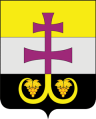 МУНИЦИПАЛЬНОЕ УЧРЕЖДЕНИЕ АДМИНИСТРАЦИЯ МУНИЦИПАЛЬНОГО ОБРАЗОВАНИЯ«ВЕШКАЙМСКИЙ РАЙОН» УЛЬЯНОВСКОЙ ОБЛАСТИПОСТАНОВЛЕНИЕ______________                                                                                     №________Об утверждении административного регламента предоставления муниципальной услуги «Предварительное согласование предоставления земельного участка, находящегося в муниципальной собственности или государственная собственность на который не разграничена»В соответствии со статьями 11, 39.1, 39.2, статьёй 39.15 Земельного кодекса Российской Федерации, Федеральным законом от 06.10.2003                      № 131-ФЗ «Об общих принципах организации местного самоуправления в Российской Федерации», Законом Ульяновской области от 17.11.2003                   № 059-ЗО «О регулировании земельных отношений в Ульяновской области», руководствуясь Уставом муниципального образования «Вешкаймский район» Ульяновской области, Администрация муниципального образования «Вешкаймский район» постановляет: 1. Утвердить прилагаемый Административный регламент  предоставления муниципальной услуги «Предварительное согласование предоставления земельного участка, находящегося в муниципальной собственности или государственная собственность на который не разграничена».2. Настоящее постановление вступает в силу после дня его обнародования. Глава администрации муниципального образования«Вешкаймский район»	                                                                        Т.Н. СтельмахАДМИНИСТРАТИВНЫЙ РЕГЛАМЕНТпредоставления муниципальной услуги «Предварительное согласование предоставления земельного участка, находящегося в муниципальной собственности или государственная собственность на который не разграничена»1. Общие положения1.1. Предмет регулирования административного регламентаНастоящий административный регламент устанавливает порядок предоставления Администрацией муниципального образования «Вешкаймский район» Ульяновской области (далее – уполномоченный орган) на территории муниципального образования «Вешкаймский район» муниципальной услуги по предварительному согласованию предоставления земельного участка, находящегося в муниципальной собственности или государственная собственность на который не разграничена (далее – Административный регламент, муниципальная услуга).1.2. Описание заявителейМуниципальная услуга предоставляется физическим лицам, юридическим лицам (за исключением государственных органов и их территориальных органов, органов государственных внебюджетных фондов и их территориальных органов, органов местного самоуправления) индивидуальным предпринимателям либо их представителям, наделённым соответствующими полномочиями выступать от имени указанных выше физических лиц, юридических лиц либо индивидуальных предпринимателей в соответствии с законодательством Российской Федерации (далее – заявитель).1.3. Требования к порядку информирования о предоставлении
 муниципальной услуги1.3.1. Порядок получения информации заявителями по вопросам предоставления муниципальной услуги, сведений о ходе предоставления указанной услуги, в том числе на официальном сайте уполномоченного органа в информационно-телекоммуникационной сети «Интернет» (далее – официальный сайт уполномоченного органа), а также с использованием федеральной государственной информационной системы «Единый портал государственных и муниципальных услуг (функций)» (далее – Единый портал), государственной информационной системы Ульяновской области «Портал государственных и муниципальных услуг (функций) Ульяновской области» (далее – Региональный портал).Информирование по вопросам предоставления муниципальной услуги осуществляется посредством:размещения информации на официальном сайте уполномоченного органа (http://www.mo-veshkaima.ru/);размещения информации на Едином портале (https://www.gosuslugi.ru/);размещения информации на Региональном портале (https://pgu.ulregion.ru/);путём публикации информации в средствах массовой информации, издания информационных брошюр, буклетов, иной печатной продукции;размещения материалов на информационных стендах в местах предоставления муниципальной услуги, оборудованных в помещениях, предназначенных для приёма граждан, в том числе в областном государственном казённом учреждении «Корпорация развития интернет-технологий – многофункциональный центр предоставления государственных и муниципальных услуг в Ульяновской области» (далее – 
ОГКУ «Правительство для граждан»);ответов на письменные обращения, направляемые в уполномоченный орган по почте;ответов на обращения, направляемые в уполномоченный орган в электронной форме по адресу электронной почты;устного консультирования должностными лицами уполномоченного органа, его структурного подразделения, ответственными за предоставление муниципальной услуги (далее – должностные лица), при личном обращении заявителя в уполномоченный орган;ответов на обращения по телефону.Информирование через телефон-автоинформатор не осуществляется.1.3.2. Порядок, форма, место размещения и способы получения справочной информации, в том числе на стендах в местах предоставления муниципальной услуги, и в многофункциональных центрах предоставления государственных и муниципальных услуг (далее – многофункциональный центр).На официальном сайте уполномоченного органа, а также на Едином портале, Региональном портале размещена следующая справочная информация:место нахождения и график работы уполномоченного органа, его структурного подразделения, предоставляющего муниципальную услугу, органов государственной власти, участвующих в предоставления муниципальной услуги, а также ОГКУ «Правительство для граждан»;справочные телефоны уполномоченного органа, его структурного подразделения, предоставляющего муниципальную услугу, органов государственной власти, участвующих в предоставления муниципальной услуги, ОГКУ «Правительство для граждан»;адрес официального сайта, адреса электронной почты и (или) формы обратной связи уполномоченного органа, органов государственной власти, участвующих в предоставления муниципальной услуги, ОГКУ «Правительство для граждан».Справочная информация размещена на информационных стендах и иных источниках информирования, которые оборудованы в доступном для заявителей месте предоставления муниципальной услуги, максимально заметны, хорошо просматриваемы и функциональны.На информационных стендах и (или) иных источниках информирования 
ОГКУ «Правительство для граждан» в секторе информирования и ожидания или в секторе приёма заявителей размещается актуальная и исчерпывающая информация, которая содержит, в том числе:режим работы и адреса многофункциональных центров в Ульяновской области;справочные телефоны ОГКУ «Правительство для граждан»;адрес официального сайта ОГКУ «Правительство для граждан», адрес электронной почты ОГКУ «Правительство для граждан»;порядок предоставления муниципальной услуги.2. Стандарт предоставления муниципальной услуги2.1. Наименование муниципальной услугиПредварительное согласование предоставления земельного участка, находящегося в муниципальной собственности или государственная собственность на который не разграничена.2.2. Наименование органа, предоставляющего муниципальную услугуАдминистрация муниципального образования «Вешкаймский район» Ульяновской области в лице Управления имущества и земельных отношений.2.3. Результат предоставления муниципальной услугиРезультатами предоставления муниципальной услуги являются:постановление уполномоченного органа о предварительном согласовании предоставления земельного участка, находящегося в муниципальной собственности или государственная собственность на который не разграничена (далее – постановление) (по форме, приведённой в приложении № 2 к Административному регламенту);постановление уполномоченного органа об отказе в предварительном согласовании предоставления земельного участка, находящегося в муниципальной собственности или государственная собственность на который не разграничена (далее – постановление об отказе) (по форме, приведённой в приложении № 3 к Административному регламенту);уведомление о возврате заявления заявителю (по форме, приведённой в приложении № 4 к Административному регламенту).Документ, являющийся результатом предоставления муниципальной услуги, подписывается Главой администрации муниципального образования «Вешкаймский район» или должностным лицом, исполняющим его обязанности (далее – Руководитель уполномоченного органа).2.4. Срок предоставления муниципальной услугиСрок предоставления муниципальной услуги по предварительному согласованию предоставления земельного участка, находящегося в муниципальной собственности или государственная собственность на который не разграничена, составляет не более 30 (тридцати) календарных дней со дня поступления заявления.Срок рассмотрения заявления может быть продлён не более чем до 45 (сорока пяти) календарных дней со дня поступления заявления в случае, если схема расположения земельного участка, в соответствии с которой предстоит образовать земельный участок, подлежит согласованию с Министерством природы и цикличной экономики Ульяновской области. О продлении срока рассмотрения заявления о предварительном согласовании предоставления земельного участка уполномоченный орган уведомляет заявителя в течение 3 (трёх) календарных дней со дня поступления заявления о предварительном согласовании предоставления земельного участка.Срок рассмотрения поданного позднее заявления о предварительном согласовании предоставления земельного участка, находящегося в муниципальной собственности или государственная собственность на который не разграничена, приостанавливается до принятия решения об утверждении направленной или представленной ранее схемы расположения земельного участка или до принятия решения об отказе в утверждении указанной схемы (до 45 (сорока пяти) календарных дней).2.5. Правовые основания для предоставления муниципальной услугиПеречень нормативных правовых актов, регулирующих предоставление муниципальной услуги, с указанием их реквизитов и источников официального опубликования, размещён на официальном сайте уполномоченного органа, на Едином портале и Региональном портале.2.6. Исчерпывающий перечень документов, необходимых в соответствии с законодательными или иными нормативными правовыми актами для предоставления муниципальной услуги Для предоставления муниципальной услуги необходимы следующие документы:1. Заявление о предварительном согласовании земельного участка, находящегося в муниципальной собственности или государственная собственность на который не разграничена (далее также – заявление, заявление о предоставлении земельного участка) (по форме, приведённой в приложении № 1 к Административному регламенту) (заявитель представляет самостоятельно).2. Документ, удостоверяющий личность гражданина Российской Федерации (паспорт или иной документ, его заменяющий) (заявитель представляет самостоятельно).3. Документы, подтверждающие полномочия представителя заявителя (заявитель представляет самостоятельно).4. Документы, подтверждающие право заявителя на приобретение земельного участка без проведения торгов:а) в собственность за плату без проведения торгов:для физических лиц:1) при предоставлении земельного участка в целях индивидуального жилищного строительства:документ, подтверждающий членство заявителя в некоммерческой организации (при предоставлении земельных участков, образованных из земельного участка, предоставленного некоммерческой организации, созданной гражданами, для комплексного освоения территории в целях индивидуального жилищного строительства (за исключением земельных участков, отнесенных к имуществу общего пользования), членам этой некоммерческой организации) (заявитель представляет самостоятельно),решение органа некоммерческой организации о распределении испрашиваемого земельного участка заявителю (протокол общего собрания членов некоммерческого объединения граждан (собрания уполномоченных) о распределении земельных участков между членами указанного объединения, иной устанавливающий распределение земельных участков в этом объединении документ или выписка из указанного протокола или указанного документа) (при предоставлении земельных участков, образованных из земельного участка, предоставленного некоммерческой организации, созданной гражданами, для комплексного освоения территории в целях индивидуального жилищного строительства (за исключением земельных участков, отнесенных к имуществу общего пользования), членам этой некоммерческой организации) (заявитель представляет самостоятельно), договор о комплексном освоении территории (при предоставлении земельных участков, образованных из земельного участка, предоставленного некоммерческой организации, созданной гражданами, для комплексного освоения территории в целях индивидуального жилищного строительства (за исключением земельных участков, отнесенных к имуществу общего пользования), членам этой некоммерческой организации) (заявитель представляет самостоятельно);2) при предоставлении земельного участка для ведения садоводства, огородничества, дачного хозяйства:документ, подтверждающий членство заявителя в садоводческом некоммерческом товариществе (далее – СНТ) или огородническом некоммерческом товариществе (далее – ОНТ) (при предоставлении земельных участков, образованных из земельного участка, предоставленного некоммерческой организации, созданной гражданами, для ведения садоводства, огородничества, дачного хозяйства (за исключением земельных участков, отнесенных к имуществу общего пользования), членам этой некоммерческой организации) (заявитель представляет самостоятельно);решение общего собрания членов СНТ или ОНТ о распределении садового или огородного земельного участка заявителю (при предоставлении земельных участков, образованных из земельного участка, предоставленного некоммерческой организации, созданной гражданами, для ведения садоводства, огородничества, дачного хозяйства (за исключением земельных участков, отнесенных к имуществу общего пользования), членам этой некоммерческой организации) (заявитель представляет самостоятельно);3) при предоставлении земельного участка, на котором расположены здания, сооружения, собственникам таких зданий, сооружений либо помещений в них:документ, удостоверяющий (устанавливающий) права заявителя на здание, сооружение либо помещение, если право на такое здание, сооружение либо помещение не зарегистрировано в Едином государственном реестре недвижимости (далее – ЕГРН) (заявитель представляет самостоятельно); документ, удостоверяющий (устанавливающий) права заявителя на испрашиваемый земельный участок, если право на такой земельный участок не зарегистрировано в ЕГРН (при наличии соответствующих прав на земельный участок) (заявитель представляет самостоятельно); сообщение заявителя (заявителей), содержащее перечень всех зданий, сооружений, расположенных на испрашиваемом земельном участке, с указанием кадастровых (условных, инвентарных) номеров и адресных ориентиров зданий, сооружений, принадлежащих на соответствующем праве заявителю (заявитель представляет самостоятельно).для индивидуальных предпринимателей:при предоставлении земельного участка, на котором расположено здание, сооружение:документ, удостоверяющий (устанавливающий) права заявителя на здание, сооружение либо помещение, если право на такое здание, сооружение либо помещение не зарегистрировано в ЕГРН (заявитель представляет самостоятельно); документ, удостоверяющий (устанавливающий) права заявителя на испрашиваемый земельный участок, если право на такой земельный участок не зарегистрировано в ЕГРН (при наличии соответствующих прав на земельный участок) (заявитель представляет самостоятельно); сообщение заявителя (заявителей), содержащее перечень всех зданий, сооружений, расположенных на испрашиваемом земельном участке, с указанием кадастровых (условных, инвентарных) номеров и адресных ориентиров зданий, сооружений, принадлежащих на соответствующем праве заявителю (при предоставлении земельных участков, на которых расположены здания, сооружения, собственникам таких зданий, сооружений либо помещений в них) (заявитель представляет самостоятельно);для юридических лиц:1) при предоставлении земельного участка для комплексного освоения территории:договор о комплексном освоении территории (при предоставлении земельных участков, образованных из земельного участка, предоставленного в аренду для комплексного освоения территории, лицу, с которым заключен договор о комплексном освоении территории) (заявитель представляет самостоятельно);2) при предоставлении земельного участка, предназначенного для индивидуального жилищного строительства, образованного из земельного участка, предоставленного некоммерческой организации для комплексного освоения территории в целях индивидуального жилищного строительства:документ, подтверждающий членство заявителя в некоммерческой организации (при предоставлении земельных участков, образованных из земельного участка, предоставленного некоммерческой организации, созданной гражданами, для комплексного освоения территории в целях индивидуального жилищного строительства (за исключением земельных участков, отнесенных к имуществу общего пользования), членам этой некоммерческой организации) (заявитель представляет самостоятельно),решение органа некоммерческой организации о распределении испрашиваемого земельного участка заявителю (протокол общего собрания членов некоммерческого объединения граждан (собрания уполномоченных) о распределении земельных участков между членами указанного объединения, иной устанавливающий распределение земельных участков в этом объединении документ или выписка из указанного протокола или указанного документа) (при предоставлении земельных участков, образованных из земельного участка, предоставленного некоммерческой организации, созданной гражданами, для комплексного освоения территории в целях индивидуального жилищного строительства (за исключением земельных участков, отнесенных к имуществу общего пользования), членам этой некоммерческой организации) (заявитель представляет самостоятельно), договор о комплексном освоении территории (при предоставлении земельных участков, образованных из земельного участка, предоставленного некоммерческой организации, созданной гражданами, для комплексного освоения территории в целях индивидуального жилищного строительства (за исключением земельных участков, отнесенных к имуществу общего пользования), членам этой некоммерческой организации) (заявитель представляет самостоятельно);3) при предоставлении земельного участка для индивидуального жилищного строительства, образованного в результате раздела земельного участка, предоставленного некоммерческой организации, созданной гражданами, для комплексного освоения территории в целях индивидуального жилищного строительства:решение органа некоммерческой организации о приобретении земельного участка (за исключением земельных участков, отнесенных к имуществу общего пользования) (заявитель представляет самостоятельно);договор о комплексном освоении территории (за исключением земельных участков, отнесенных к имуществу общего пользования) (заявитель представляет самостоятельно);4) при предоставлении земельного участка, образованного в результате раздела земельного участка, предоставленного некоммерческой организации, созданной гражданами, для комплексного освоения территории в целях индивидуального жилищного строительства, и относящегося к имуществу общего пользования:решение органа некоммерческой организации о приобретении земельного участка, относящегося к имуществу общего пользования, договор о комплексном освоении территории (при предоставлении земельных участков, образованных в результате раздела земельного участка, предоставленного некоммерческой организации, созданной гражданами, для комплексного освоения территории в целях индивидуального жилищного строительства и относящегося к имуществу общего пользования, этой некоммерческой организации) (заявитель представляет самостоятельно);5) при предоставлении земельного участка, на котором расположено здание, сооружение:документ, удостоверяющий (устанавливающий) права заявителя на здание, сооружение либо помещение, если право на такое здание, сооружение либо помещение не зарегистрировано в ЕГРН (заявитель представляет самостоятельно); документ, удостоверяющий (устанавливающий) права заявителя на испрашиваемый земельный участок, если право на такой земельный участок не зарегистрировано в ЕГРН (при наличии соответствующих прав на земельный участок) (заявитель представляет самостоятельно); сообщение заявителя (заявителей), содержащее перечень всех зданий, сооружений, расположенных на испрашиваемом земельном участке, с указанием кадастровых (условных, инвентарных) номеров и адресных ориентиров зданий, сооружений, принадлежащих на соответствующем праве заявителю (при предоставлении земельных участков, на которых расположены здания, сооружения, собственникам таких зданий, сооружений либо помещений в них) (заявитель представляет самостоятельно);6) при предоставлении земельных участков, находящихся в постоянном (бессрочном) пользовании юридических лиц, указанным юридическим лицам:документы, удостоверяющие (устанавливающие) права заявителя на испрашиваемый земельный участок, если право на такой земельный участок не зарегистрировано в ЕГРН (заявитель представляет самостоятельно).б) в собственность бесплатно без проведения торгов:для физических лиц:1) при предоставлении земельного участка в целях развития застроенной территории:договор о развитии застроенной территории (при предоставлении земельного участка, образованного в границах застроенной территории, в отношении которой заключен договор о её развитии, лицу, с которым заключен этот договор) (заявитель представляет самостоятельно);2) при предоставлении земельного участка общего назначения, расположенный в границах территории ведения гражданами садоводства или огородничества для собственных нужд:решение общего собрания членов СНТ или ОНТ о приобретении земельного участка общего назначения, расположенного в границах территории садоводства или огородничества, с указанием долей в праве общей долевой собственности каждого собственника земельного участка (заявитель представляет самостоятельно);3) при предоставлении земельного участка для индивидуального жилищного строительства или ведения личного подсобного хозяйства:приказ о приеме на работу, выписка из трудовой книжки или трудовой договор (контракт) (при предоставлении земельного участка гражданину по истечении пяти лет со дня предоставления ему земельного участка в безвозмездное пользование при условии, что этот гражданин использовал такой земельный участок в указанный период в соответствии с установленным разрешенным использованием и работал по основному месту работы в муниципальном образовании и по специальности) (заявитель представляет самостоятельно);4) при предоставлении земельного участка, в случаях, устанавливаемых федеральным законом, законом субъекта Российской Федерации:  документы, подтверждающие право на приобретение земельного участка, установленные законодательством Российской Федерации (заявитель представляет самостоятельно);документы, подтверждающие право на приобретение земельного участка, установленные законом субъекта Российской Федерации (заявитель представляет самостоятельно);для индивидуальных предпринимателей:при предоставлении земельного участка в целях развития застроенной территории:договор о развитии застроенной территории (при предоставлении земельного участка, образованного в границах застроенной территории, в отношении которой заключен договор о ее развитии, лицу, с которым заключен этот договор) (заявитель представляет самостоятельно);для юридических лиц:1) при предоставлении земельного участка в целях развития застроенной территории:договор о развитии застроенной территории (при предоставлении земельного участка, образованного в границах застроенной территории, в отношении которой заключен договор о ее развитии, лицу, с которым заключен этот договор) (заявитель представляет самостоятельно);2) при предоставлении земельного участка для размещения здания или сооружения религиозного или благотворительного назначения:документ, удостоверяющий (устанавливающий) права заявителя на здание, сооружение, если право на такое здание, сооружение не зарегистрировано в ЕГРН (заявитель представляет самостоятельно);документ, удостоверяющий (устанавливающий) права заявителя на испрашиваемый земельный участок, если право на такой земельный участок не зарегистрировано в ЕГРН (при наличии соответствующих прав на земельный участок) (заявитель представляет самостоятельно);сообщение заявителя (заявителей), содержащее перечень всех зданий, сооружений, расположенных на испрашиваемом земельном участке, с указанием кадастровых (условных, инвентарных) номеров и адресных ориентиров зданий, сооружений, принадлежащих на соответствующем праве заявителю (для религиозной организации, имеющей в собственности здания или сооружения религиозного или благотворительного назначения) (заявитель представляет самостоятельно);3) при предоставлении земельного участка общего назначения, расположенный в границах территории ведения гражданами садоводства или огородничества для собственных нужд:решение общего собрания членов СНТ или ОНТ о приобретении земельного участка общего назначения, расположенного в границах территории садоводства или огородничества, с указанием долей в праве общей долевой собственности каждого собственника земельного участка (заявитель представляет самостоятельно);4) при предоставлении земельного участка, в случаях, устанавливаемых федеральным законом, законом субъекта Российской Федерации:  документы, подтверждающие право на приобретение земельного участка, установленные законодательством Российской Федерации (заявитель представляет самостоятельно);документы, подтверждающие право на приобретение земельного участка, установленные законом субъекта Российской Федерации (заявитель представляет самостоятельно).в) в аренду без проведения торгов:для физических лиц:1) при предоставлении земельного участка, образованного из земельного участка, находящегося в муниципальной собственности или государственная собственность на который не разграничена:решение, на основании которого образован испрашиваемый земельный участок, принятое до 1 марта 2015 г. Договор аренды исходного земельного участка в случае, если такой договор заключен до дня вступления в силу Федерального закона от 21.07.1997 
№ 122-ФЗ «О государственной регистрации прав на недвижимое имущество и сделок с ним» (заявитель представляет самостоятельно);2) при предоставлении земельного участка для индивидуального жилищного строительства, образованного в результате раздела земельного участка, предоставленного некоммерческой организации, созданной гражданами, для комплексного освоения территории в целях индивидуального жилищного строительства:договор о комплексном освоении территории – для члена некоммерческой организации, созданной гражданами, которой предоставлен земельный участок для комплексного освоения в целях индивидуального жилищного строительства (заявитель представляет самостоятельно), документ, подтверждающий членство заявителя в некоммерческой организации, решение общего собрания членов некоммерческой организации о распределении испрашиваемого земельного участка заявителю – для члена некоммерческой организации, созданной гражданами, которой предоставлен земельный участок для комплексного освоения в целях индивидуального жилищного строительства (заявитель представляет самостоятельно);решение о предварительном согласовании предоставления земельного участка, если такое решение принято иным уполномоченным органом (для граждан, подавших заявление о предварительном согласовании предоставления земельного участка или о предоставлении земельного участка для индивидуального жилищного строительства, ведения личного подсобного хозяйства в границах населенного пункта, садоводства) (заявитель представляет самостоятельно);3) при предоставлении садового земельного участка или огородного земельного участка, образованного из земельного участка, предоставленного СНТ или ОНТ:документ о предоставлении исходного земельного участка СНТ или ОНТ, за исключением случаев, если право на исходный земельный участок зарегистрировано в ЕГРН (при предоставлении садового земельного участка или огородного земельного участка, образованного из земельного участка, предоставленного СНТ или ОНТ) (заявитель представляет самостоятельно); решение общего собрания членов СНТ или ОНТ о распределении садового или огородного земельного участка заявителю (при предоставлении садового земельного участка или огородного земельного участка, образованного из земельного участка, предоставленного СНТ или ОНТ) (заявитель представляет самостоятельно);4) при предоставлении ограниченного в обороте земельного участка общего назначения, расположенного в границах территории садоводства или огородничества:решение общего собрания членов СНТ или ОНТ о приобретении права аренды земельного участка общего назначения, расположенного в границах территории садоводства или огородничества (для лиц, уполномоченных на подачу заявления решением общего собрания членов СНТ или ОНТ) (заявитель представляет самостоятельно);5) при предоставлении земельного участка, на котором расположены здания, сооружения, объект незавершённого строительства:документ, удостоверяющий (устанавливающий) права заявителя на здание, сооружение либо помещение, объект незавершенного строительства, если право на такое здание, сооружение либо помещение, объект незавершенного строительства не зарегистрировано в ЕГРН (при предоставлении земельного участка, на котором расположены здания, сооружения, собственникам зданий, сооружений, помещений в них, а также при предоставлении земельного участка, на котором расположены объекты незавершенного строительства, однократно для завершения их строительства собственникам объектов незавершенного строительства) (заявитель представляет самостоятельно);документ, удостоверяющий (устанавливающий) права заявителя на испрашиваемый земельный участок, если право на такой земельный участок не зарегистрировано в ЕГРН (при наличии соответствующих прав на земельный участок) (при предоставлении земельного участка, на котором расположены здания, сооружения, собственникам зданий, сооружений, помещений в них, а также при предоставлении земельного участка, на котором расположены объекты незавершенного строительства, однократно для завершения их строительства собственникам объектов незавершенного строительства) (заявитель представляет самостоятельно);сообщение заявителя (заявителей), содержащее перечень всех зданий, сооружений, объектов незавершенного строительства, расположенных на испрашиваемом земельном участке, с указанием кадастровых (условных, инвентарных) номеров и адресных ориентиров зданий, сооружений, объектов незавершенного строительства, принадлежащих на соответствующем праве заявителю (при предоставлении земельного участка, на котором расположены здания, сооружения, собственникам зданий, сооружений, помещений в них, а также при предоставлении земельного участка, на котором расположены объекты незавершенного строительства, однократно для завершения их строительства собственникам объектов незавершенного строительства) (заявитель представляет самостоятельно);6) при предоставлении земельного участка, образованного в границах застроенной территории, в отношении которого заключен договор о ее развитии:договор о развитии застроенной территории (при предоставлении земельного участка, образованного в границах застроенной территории, лицу, с которым заключен договор о развитии застроенной территории) (заявитель представляет самостоятельно);7) при предоставлении земельного участка для строительства гаража:выданный уполномоченным органом документ, подтверждающий принадлежность гражданина к категории граждан, обладающих правом на первоочередное или внеочередное приобретение земельных участков (справка об установлении инвалидности; документы, подтверждающие выделение автомототранспорта как технического средства реабилитации инвалида через органы социальной защиты в бесплатное пользование при установлении медицинских показаний в целях компенсации и устранения стойких ограничений жизнедеятельности инвалида) (заявитель представляет самостоятельно);8) при предоставлении земельного участка для индивидуального жилищного строительства, ведения личного подсобного хозяйства в границах населенного пункта, садоводства:решение о предварительном согласовании предоставления земельного участка, если такое решение принято иным уполномоченным органом (заявитель представляет самостоятельно);9) при предоставлении земельного участка взамен земельного участка, предоставленного гражданину на праве аренды и изымаемого для государственных или муниципальных нужд:соглашение об изъятии земельного участка для государственных или муниципальных нужд, или решение суда, на основании которого земельный участок изъят для государственных или муниципальных нужд (заявитель представляет самостоятельно); 10) при предоставлении земельного участка, ограниченного в обороте:  документы, подтверждающие право на приобретение земельного участка, установленные законодательством Российской Федерации (заявитель представляет самостоятельно);11) при предоставлении земельного участка, предназначенного для освоения территории в целях строительства и эксплуатации наемного дома коммерческого использования:договор об освоении территории в целях строительства и эксплуатации наемного дома коммерческого использования (заявитель представляет самостоятельно);12) при предоставлении земельного участка арендатору, если этот арендатор имеет право на заключение нового договора аренды такого земельного участка:документы, удостоверяющие (устанавливающие) права заявителя на испрашиваемый земельный участок, если право на такой земельный участок не зарегистрировано в ЕГРН (заявитель представляет самостоятельно);для индивидуальных предпринимателей:1) при предоставлении земельного участка, образованного из земельного участка, находящегося в муниципальной собственности или государственная собственность на который не разграничена:решение, на основании которого образован испрашиваемый земельный участок, принятое до 1 марта 2015 г. Договор аренды исходного земельного участка в случае, если такой договор заключен до дня вступления в силу Федерального закона от 21.07.1997 
№ 122-ФЗ «О государственной регистрации прав на недвижимое имущество и сделок с ним» (заявитель представляет самостоятельно);2) при предоставлении земельного участка, на котором расположены здания, сооружения, объект незавершённого строительства:документ, удостоверяющий (устанавливающий) права заявителя на здание, сооружение либо помещение, объект незавершенного строительства, если право на такое здание, сооружение либо помещение, объект незавершенного строительства не зарегистрировано в ЕГРН (при предоставлении земельного участка, на котором расположены здания, сооружения, собственникам зданий, сооружений, помещений в них, а также при предоставлении земельного участка, на котором расположены объекты незавершенного строительства, однократно для завершения их строительства собственникам объектов незавершенного строительства) (заявитель представляет самостоятельно);документ, удостоверяющий (устанавливающий) права заявителя на испрашиваемый земельный участок, если право на такой земельный участок не зарегистрировано в ЕГРН (при наличии соответствующих прав на земельный участок) (при предоставлении земельного участка, на котором расположены здания, сооружения, собственникам зданий, сооружений, помещений в них, а также при предоставлении земельного участка, на котором расположены объекты незавершенного строительства, однократно для завершения их строительства собственникам объектов незавершенного строительства) (заявитель представляет самостоятельно);сообщение заявителя (заявителей), содержащее перечень всех зданий, сооружений, объектов незавершенного строительства, расположенных на испрашиваемом земельном участке, с указанием кадастровых (условных, инвентарных) номеров и адресных ориентиров зданий, сооружений, объектов незавершенного строительства, принадлежащих на соответствующем праве заявителю (при предоставлении земельного участка, на котором расположены здания, сооружения, собственникам зданий, сооружений, помещений в них, а также при предоставлении земельного участка, на котором расположены объекты незавершенного строительства, однократно для завершения их строительства собственникам объектов незавершенного строительства) (заявитель представляет самостоятельно);3) при предоставлении земельного участка, образованного в границах застроенной территории, в отношении которого заключен договор о ее развитии:договор о развитии застроенной территории (при предоставлении земельного участка, образованного в границах застроенной территории, лицу, с которым заключен договор о развитии застроенной территории) (заявитель представляет самостоятельно);4) при предоставлении земельного участка взамен земельного участка, предоставленного гражданину на праве аренды и изымаемого для государственных или муниципальных нужд:соглашение об изъятии земельного участка для государственных или муниципальных нужд, или решение суда, на основании которого земельный участок изъят для государственных или муниципальных нужд (заявитель представляет самостоятельно); 5) при предоставлении земельного участка, ограниченного в обороте:  документы, подтверждающие право на приобретение земельного участка, установленные законодательством Российской Федерации (заявитель представляет самостоятельно);6) при предоставлении земельного участка для недропользования:выдержка из лицензии на пользование недрами, подтверждающая границы горного отвода (за исключением сведений, содержащих государственную тайну) (при предоставлении земельного участка, необходимого для проведения работ, связанных с пользованием недрами, недропользователю) (заявитель представляет самостоятельно); 7) при предоставлении земельного участка, предназначенного для освоения территории в целях строительства и эксплуатации наемного дома коммерческого использования:договор об освоении территории в целях строительства и эксплуатации наемного дома коммерческого использования (заявитель представляет самостоятельно);8) при предоставлении земельного участка для охотничьего хозяйства:охотхозяйственное соглашение (при предоставлении земельного участка, необходимого для осуществления видов деятельности в сфере охотничьего хозяйства, лицу, с которым заключено охотхозяйственное соглашение) (заявитель представляет самостоятельно);9) при предоставлении земельного участка арендатору, если этот арендатор имеет право на заключение нового договора аренды такого земельного участка:документы, удостоверяющие (устанавливающие) права заявителя на испрашиваемый земельный участок, если право на такой земельный участок не зарегистрировано в ЕГРН (заявитель представляет самостоятельно);для юридических лиц:1) при предоставлении земельного участка для выполнения международных обязательств Российской Федерации, исполнения договоров, контрактов и т.д.:договор, соглашение или иной документ, предусматривающий выполнение международных обязательств (при предоставлении земельного участка для выполнения международных обязательств Российской Федерации) (заявитель представляет самостоятельно);2) при предоставлении земельного участка, образованного из земельного участка, находящегося в муниципальной собственности или государственная собственность на который не разграничена, в том числе предоставленного для комплексного освоения территории, лицу, с которым был заключен договор аренды такого земельного участка):решение, на основании которого образован испрашиваемый земельный участок, принятое до 1 марта 2015 г. Договор аренды исходного земельного участка в случае, если такой договор заключен до дня вступления в силу Федерального закона от 21.07.1997 
№ 122-ФЗ «О государственной регистрации прав на недвижимое имущество и сделок с ним» (заявитель представляет самостоятельно);3) при предоставлении земельного участка, образованного из земельного участка, находящегося в муниципальной собственности или государственная собственность на который не разграничена, в том числе предоставленного для комплексного освоения территории, лицу, с которым был заключен договор аренды такого земельного участка:договор о комплексном освоении территории (заявитель представляет самостоятельно);4) при предоставлении земельного участка для индивидуального жилищного строительства, образованного в результате раздела земельного участка, предоставленного некоммерческой организации, созданной гражданами, для комплексного освоения территории в целях индивидуального жилищного строительства:договор о комплексном освоении территории – для члена некоммерческой организации, созданной гражданами, которой предоставлен земельный участок для комплексного освоения в целях индивидуального жилищного строительства (заявитель представляет самостоятельно), документ, подтверждающий членство заявителя в некоммерческой организации, решение общего собрания членов некоммерческой организации о распределении испрашиваемого земельного участка заявителю – для члена некоммерческой организации, созданной гражданами, которой предоставлен земельный участок для комплексного освоения в целях индивидуального жилищного строительства (заявитель представляет самостоятельно);решение о предварительном согласовании предоставления земельного участка, если такое решение принято иным уполномоченным органом (для граждан, подавших заявление о предварительном согласовании предоставления земельного участка или о предоставлении земельного участка для индивидуального жилищного строительства, ведения личного подсобного хозяйства в границах населенного пункта, садоводства) (заявитель представляет самостоятельно);5) при предоставлении земельного участка, предназначенного для индивидуального жилищного строительства, образованный в результате раздела земельного участка, предоставленного некоммерческой организации, созданной гражданами, для комплексного освоения территории в целях индивидуального жилищного строительства:договор о комплексном освоении территории (заявитель представляет самостоятельно);решение органа некоммерческой организации о приобретении земельного участка (заявитель представляет самостоятельно);6) при предоставлении земельного участка, на котором расположены здания, сооружения, объект незавершённого строительства:документ, удостоверяющий (устанавливающий) права заявителя на здание, сооружение либо помещение, объект незавершенного строительства, если право на такое здание, сооружение либо помещение, объект незавершенного строительства не зарегистрировано в ЕГРН (при предоставлении земельного участка, на котором расположены здания, сооружения, собственникам зданий, сооружений, помещений в них, а также при предоставлении земельного участка, на котором расположены объекты незавершенного строительства, однократно для завершения их строительства собственникам объектов незавершенного строительства) (заявитель представляет самостоятельно);документ, удостоверяющий (устанавливающий) права заявителя на испрашиваемый земельный участок, если право на такой земельный участок не зарегистрировано в ЕГРН (при наличии соответствующих прав на земельный участок) (при предоставлении земельного участка, на котором расположены здания, сооружения, собственникам зданий, сооружений, помещений в них, а также при предоставлении земельного участка, на котором расположены объекты незавершенного строительства, однократно для завершения их строительства собственникам объектов незавершенного строительства) (заявитель представляет самостоятельно);сообщение заявителя (заявителей), содержащее перечень всех зданий, сооружений, объектов незавершенного строительства, расположенных на испрашиваемом земельном участке, с указанием кадастровых (условных, инвентарных) номеров и адресных ориентиров зданий, сооружений, объектов незавершенного строительства, принадлежащих на соответствующем праве заявителю (при предоставлении земельного участка, на котором расположены здания, сооружения, собственникам зданий, сооружений, помещений в них, а также при предоставлении земельного участка, на котором расположены объекты незавершенного строительства, однократно для завершения их строительства собственникам объектов незавершенного строительства) (заявитель представляет самостоятельно);7) при предоставлении земельного участка, находящегося в постоянном (бессрочном) пользовании юридических лиц, этим землепользователям:документы, удостоверяющие (устанавливающие) права заявителя на испрашиваемый земельный участок, если право на такой земельный участок не зарегистрировано в ЕГРН (заявитель представляет самостоятельно);8) при предоставлении земельного участка, образованного в границах застроенной территории, в отношении которого заключен договор о ее развитии:договор о развитии застроенной территории (при предоставлении земельного участка, образованного в границах застроенной территории, лицу, с которым заключен договор о развитии застроенной территории) (заявитель представляет самостоятельно);9) при предоставлении земельного участка, предназначенного для освоения территории в целях строительства жилья экономического класса:договор об освоении территории в целях строительства жилья экономического класса – для юридического лица, с которым заключен договор об освоении территории в целях строительства жилья экономического класса (заявитель представляет самостоятельно);10) при предоставлении земельного участка, предназначенного для комплексного освоения территории в целях строительства жилья экономического класса:договор о комплексном освоении территории в целях строительства жилья экономического класса – для юридического лица, с которым заключен договор о комплексном освоении территории в целях строительства жилья экономического класса (заявитель представляет самостоятельно);11) при предоставлении земельного участка, предназначенного для комплексного развития территории и строительства объектов коммунальной, транспортной, социальной инфраструктур:договор о комплексном развитии территории (при предоставлении земельного участка, изъятого для муниципальных нужд в целях комплексного развития территории у юридического лица, которому такой земельный участок был предоставлен на праве безвозмездного пользования, аренды, лицу, заключившему договор о комплексном развитии территории по инициативе органа местного самоуправления по результатам аукциона на право заключения данного договора, а также при предоставлении земельного участка для строительства объектов коммунальной, транспортной, социальной инфраструктур лицу, заключившему договор о комплексном развитии территории) (заявитель представляет самостоятельно);12) при предоставлении земельного участка взамен земельного участка, предоставленного юридическому лицу на праве аренды и изымаемого для государственных или муниципальных нужд:соглашение об изъятии земельного участка для государственных или муниципальных нужд или решение суда, на основании которого земельный участок изъят для государственных или муниципальных нужд (заявитель представляет самостоятельно);13) при предоставлении земельного участка для осуществления сельскохозяйственного производства, сохранения и развития традиционного образа жизни и хозяйствования казачьих обществ:свидетельство о внесении казачьего общества в государственный Реестр казачьих обществ в Российской Федерации – для казачьего общества (заявитель представляет самостоятельно);14) при предоставлении земельного участка, ограниченного в обороте:  документы, подтверждающие право на приобретение земельного участка, установленные законодательством Российской Федерации (заявитель представляет самостоятельно);15) при предоставлении земельного участка для недропользования:выдержка из лицензии на пользование недрами, подтверждающая границы горного отвода (за исключением сведений, содержащих государственную тайну) (при предоставлении земельного участка, необходимого для проведения работ, связанных с пользованием недрами, недропользователю) (заявитель представляет самостоятельно); 16) при предоставлении земельного участка, расположенного в границах особой экономической зоны или на прилегающей к ней территории:свидетельство, удостоверяющее регистрацию лица в качестве резидента особой экономической зоны – для резидента особой экономической зоны (при предоставлении земельного участка, расположенного в границах особой экономической зоны или на прилегающей к ней территории, резиденту особой экономической зоны или управляющей компании в случае привлечения её для выполнения функций по созданию за счет средств федерального бюджета, бюджета субъекта Российской Федерации, местного бюджета, внебюджетных источников финансирования объектов недвижимости в границах особой экономической зоны и на прилегающей к ней территории и по управлению этими и ранее созданными объектами недвижимости) (заявитель представляет самостоятельно);соглашение об управлении особой экономической зоной – для управляющей компании, привлеченной для выполнения функций по созданию за счет средств федерального бюджета, бюджета субъекта Российской Федерации, местного бюджета, внебюджетных источников финансирования объектов недвижимости в границах особой экономической зоны и на прилегающей к ней территории и по управлению этими и ранее созданными объектами недвижимости (заявитель представляет самостоятельно);17) при предоставлении земельного участка, расположенного в границах особой экономической зоны или на прилегающей к ней территории, предназначенный для строительства объектов инфраструктуры этой зоны:соглашение о взаимодействии в сфере развития инфраструктуры особой экономической зоны (при предоставлении земельного участка, расположенного в границах особой экономической зоны или на прилегающей к ней территории, для строительства объектов инфраструктуры этой зоны лицу, с которым заключено соглашение о взаимодействии в сфере развития инфраструктуры особой экономической зоны) (заявитель представляет самостоятельно);18) при предоставлении земельного участка, необходимого для осуществления деятельности, предусмотренной концессионным соглашением:концессионное соглашение (при предоставлении земельного участка, необходимого для осуществления деятельности, предусмотренной концессионным соглашением, соглашением о государственно-частном партнерстве, соглашением о муниципально-частном партнерстве, лицу, с которым заключены указанные соглашения) (заявитель представляет самостоятельно);19) при предоставлении земельного участка, необходимого для освоения территории в целях строительства и эксплуатации наемного дома коммерческого использования:договор об освоении территории в целях строительства и эксплуатации наемного дома коммерческого использования – для лица, заключившего договор об освоении территории в целях строительства и эксплуатации наемного дома коммерческого использования (заявитель представляет самостоятельно);20) при предоставлении земельного участка, необходимого для освоения территории в целях строительства и эксплуатации наемного дома социального использования:договор об освоении территории в целях строительства и эксплуатации наемного дома социального использования – для юридического лица, заключившего договор об освоении территории в целях строительства и эксплуатации наемного дома социального использования (заявитель представляет самостоятельно);21) при предоставлении земельного участка, необходимого для осуществления деятельности, предусмотренной специальным инвестиционным контрактом:специальный инвестиционный контракт (при предоставлении земельного участка, необходимого для осуществления деятельности, предусмотренной специальным инвестиционным контрактом, лицу, с которым заключен специальный инвестиционный контракт) (заявитель представляет самостоятельно);22) при предоставлении земельного участка для охотничьего хозяйства:охотхозяйственное соглашение (при предоставлении земельного участка, необходимого для осуществления видов деятельности в сфере охотничьего хозяйства, лицу, с которым заключено охотхозяйственное соглашение) (заявитель представляет самостоятельно);23) при предоставлении земельного участка, находящегося в границах зоны территориального развития:инвестиционная декларация, в составе которой представлен инвестиционный проект (при предоставлении земельного участка резиденту зоны территориального развития, включенному в реестр резидентов зоны территориального развития, в границах указанной зоны для реализации инвестиционного проекта в соответствии с инвестиционной декларацией) (заявитель представляет самостоятельно);24) при предоставлении земельного участка арендатору, если этот арендатор имеет право на заключение нового договора аренды такого земельного участка: - документы, удостоверяющие (устанавливающие) права заявителя на испрашиваемый земельный участок, если право на такой земельный участок не зарегистрировано в ЕГРН (заявитель представляет самостоятельно).г) в безвозмездное пользование:для физических лиц: 1) при предоставлении земельных участков в виде служебных наделов:приказ о приеме на работу, выписка из трудовой книжки или трудовой договор (контракт) (при предоставлении земельных участков в виде служебных наделов работникам организаций на срок трудового договора, заключенного между работником и организацией) (заявитель представляет самостоятельно);2) при предоставлении земельного участка для строительства или реконструкции объектов недвижимости, осуществляемые полностью за счет средств федерального бюджета, средств бюджета субъекта Российской Федерации или средств местного бюджета:гражданско-правовые договоры на строительство или реконструкцию объектов недвижимости, осуществляемые полностью за счет средств федерального бюджета, средств бюджета субъекта Российской Федерации или средств местного бюджета (при предоставлении земельного участка лицам, с которыми в соответствии с Федеральным законом от 05.04.2013 № 44-ФЗ «О контрактной системе в сфере закупок товаров, работ, услуг для обеспечения государственных и муниципальных нужд» заключены гражданско-правовые договоры на строительство или реконструкцию объектов недвижимости, осуществляемые полностью за счет средств федерального бюджета, средств бюджета субъекта Российской Федерации или средств местного бюджета) (заявитель представляет самостоятельно);3) при предоставлении земельного участка для индивидуального жилищного строительства, ведения личного подсобного хозяйства или осуществления крестьянским (фермерским) хозяйством его деятельности:соглашение о создании крестьянского (фермерского) хозяйства в случае, если фермерское хозяйство создано несколькими гражданами (в случае осуществления крестьянским (фермерским) хозяйством его деятельности в муниципальных образованиях, определенных Законом Ульяновской области от 02.09.2015 № 108-ЗО «О предоставлении земельных участков, находящихся в государственной или муниципальной собственности, в безвозмездное пользование на срок не более чем шесть лет гражданину для индивидуального жилищного строительства, ведения личного подсобного хозяйства или осуществления крестьянским (фермерским) хозяйством его деятельности в муниципальных образованиях Ульяновской области», на срок не более чем шесть лет) (заявитель представляет самостоятельно);приказ о приеме на работу, выписка из трудовой книжки или трудовой договор (контракт) (при предоставлении земельного участка для индивидуального жилищного строительства или ведения личного подсобного хозяйства в муниципальных образованиях, определенных законом субъекта Российской Федерации, гражданам, которые работают по основному месту работы в таких муниципальных образованиях по специальностям, установленным законом субъекта Российской Федерации, на срок не более чем шесть лет) (заявитель представляет самостоятельно);4) при предоставлении земельного участка, на котором находится служебное жилое помещение в виде жилого дома:договор найма служебного жилого помещения (при предоставлении земельного участка гражданину, если на земельном участке находится служебное жилое помещение в виде жилого дома, предоставленное этому гражданину, на срок права пользования таким жилым помещением) (заявитель представляет самостоятельно); 5) при предоставлении земельного участка взамен изъятого земельного участка:соглашение об изъятии земельного участка для государственных или муниципальных нужд или решение суда, на основании которого земельный участок изъят для государственных или муниципальных нужд (при предоставлении земельного участка лицу, право безвозмездного пользования которого на земельный участок, находящийся в государственной или муниципальной собственности, прекращено в связи с изъятием земельного участка для государственных или муниципальных нужд, взамен изъятого земельного участка) (заявитель представляет самостоятельно).для индивидуальных предпринимателей:1) при предоставлении земельного участка для строительства или реконструкции объектов недвижимости, осуществляемые полностью за счет средств федерального бюджета, средств бюджета субъекта Российской Федерации или средств местного бюджета:гражданско-правовые договоры на строительство или реконструкцию объектов недвижимости, осуществляемые полностью за счет средств федерального бюджета, средств бюджета субъекта Российской Федерации или средств местного бюджета (при предоставлении земельного участка лицам, с которыми в соответствии с Федеральным законом от 05.04.2013 № 44-ФЗ «О контрактной системе в сфере закупок товаров, работ, услуг для обеспечения государственных и муниципальных нужд» заключены гражданско-правовые договоры на строительство или реконструкцию объектов недвижимости, осуществляемые полностью за счет средств федерального бюджета, средств бюджета субъекта Российской Федерации или средств местного бюджета) (заявитель представляет самостоятельно);2) при предоставлении земельного участка для индивидуального жилищного строительства, ведения личного подсобного хозяйства или осуществления крестьянским (фермерским) хозяйством его деятельности:соглашение о создании крестьянского (фермерского) хозяйства в случае, если фермерское хозяйство создано несколькими гражданами (в случае осуществления крестьянским (фермерским) хозяйством его деятельности в муниципальных образованиях, определенных Законом Ульяновской области от 02.09.2015 № 108-ЗО «О предоставлении земельных участков, находящихся в государственной или муниципальной собственности, в безвозмездное пользование на срок не более чем шесть лет гражданину для индивидуального жилищного строительства, ведения личного подсобного хозяйства или осуществления крестьянским (фермерским) хозяйством его деятельности в муниципальных образованиях Ульяновской области», на срок не более чем шесть лет) (заявитель представляет самостоятельно);3) при предоставлении земельного участка взамен изъятого земельного участка:соглашение об изъятии земельного участка для государственных или муниципальных нужд или решение суда, на основании которого земельный участок изъят для государственных или муниципальных нужд (при предоставлении земельного участка лицу, право безвозмездного пользования которого на земельный участок, находящийся в государственной или муниципальной собственности, прекращено в связи с изъятием земельного участка для государственных или муниципальных нужд, взамен изъятого земельного участка) (заявитель представляет самостоятельно).для юридических лиц:1) при предоставлении земельного участка, необходимого для осуществления деятельности государственного или муниципального учреждения (бюджетного, казенного, автономного), казённого предприятия, центра исторического наследия президентов Российской Федерации, прекративших исполнение своих полномочий:документы, подтверждающие право заявителя на предоставление земельного участка в соответствии с целями использования земельного участка (заявитель представляет самостоятельно);2) при предоставлении земельного участка, предназначенного для размещения зданий, сооружения религиозного или благотворительного назначения:документы, удостоверяющие (устанавливающие) права заявителя на здание, сооружение, если право на такое здание, сооружение не зарегистрировано в Едином государственном реестре недвижимости (не требуется в случае строительства здания, сооружения) (при предоставлении земельного участка религиозным организациям для размещения зданий, сооружений религиозного или благотворительного назначения) (заявитель представляет самостоятельно);3) при предоставлении земельного участка, на котором расположены здания, сооружения, предоставленные религиозной организации на праве безвозмездного пользования:договор безвозмездного пользования зданием, сооружением, если право на такое здание, сооружение не зарегистрировано в ЕГРН (при предоставлении земельного участка религиозным организациям, если на таких земельных участках расположены принадлежащие им на праве безвозмездного пользования здания, сооружения) (заявитель представляет самостоятельно);документы, удостоверяющие (устанавливающие) права заявителя на испрашиваемый земельный участок, если право на такой земельный участок не зарегистрировано в ЕГРН (при наличии соответствующих прав на земельный участок) (при предоставлении земельного участка религиозным организациям, если на таких земельных участках расположены принадлежащие им на праве безвозмездного пользования здания, сооружения) (заявитель представляет самостоятельно);сообщение заявителя (заявителей), содержащее перечень всех зданий, сооружений, расположенных на испрашиваемом земельном участке с указанием кадастровых (условных, инвентарных) номеров и адресных ориентиров зданий, сооружений, принадлежащих на соответствующем праве заявителю (при предоставлении земельного участка религиозным организациям, если на таких земельных участках расположены принадлежащие им на праве безвозмездного пользования здания, сооружения) (заявитель представляет самостоятельно);4) при предоставлении земельного участка в целях исполнения государственного контракта, гражданско-правовых договоров:гражданско-правовые договоры на строительство или реконструкцию объектов недвижимости, осуществляемые полностью за счет средств федерального бюджета, средств бюджета субъекта Российской Федерации или средств местного бюджета (при предоставлении земельного участка лицам, с которыми в соответствии с Федеральным законом от 05.04.2013 № 44-ФЗ «О контрактной системе в сфере закупок товаров, работ, услуг для обеспечения государственных и муниципальных нужд» заключены гражданско-правовые договоры на строительство или реконструкцию объектов недвижимости, осуществляемые полностью за счет средств федерального бюджета, средств бюджета субъекта Российской Федерации или средств местного бюджета) (заявитель представляет самостоятельно);государственный контракт (при предоставлении земельного участка лицам, с которыми в соответствии с Федеральным законом от 29.12.2012 № 275-ФЗ 
«О государственном оборонном заказе», Федеральным законом «О контрактной системе в сфере закупок товаров, работ, услуг для обеспечения государственных и муниципальных нужд» заключены государственные контракты на выполнение работ, оказание услуг для обеспечения обороны страны и безопасности государства, осуществляемых полностью за счет средств федерального бюджета, если для выполнения этих работ и оказания этих услуг необходимо предоставление земельного участка, на срок исполнения указанного контракта) (заявитель представляет самостоятельно);5) при предоставлении земельного участка, предназначенного для ведения гражданами садоводства или огородничества для собственных нужд:решение общего собрания членов товарищества о приобретении права безвозмездного пользования земельного участка, предназначенного для ведения гражданами садоводства или огородничества для собственных нужд (при предоставлении земельного участка СНТ или ОНТ (заявитель представляет самостоятельно);6) при предоставлении земельного участка, предназначенный для жилищного строительства:решение о создании некоммерческой организации (при предоставлении земельных участков некоммерческим организациям, созданным гражданами, в целях жилищного строительства) (заявитель представляет самостоятельно);решение субъекта Российской Федерации о создании некоммерческой организации (при предоставлении земельных участков некоммерческим организациям, предусмотренным законом субъекта Российской Федерации и созданным субъектом Российской Федерации в целях жилищного строительства для обеспечения жилыми помещениями отдельных категорий граждан, определенных федеральным законом, указом Президента Российской Федерации, нормативным правовым актом Правительства Российской Федерации, законом субъекта Российской Федерации, в целях строительства указанных жилых помещений на период осуществления данного строительства) (заявитель представляет самостоятельно);7) при предоставлении земельного участка взамен изъятого земельного участка:соглашение об изъятии земельного участка для государственных или муниципальных нужд или решение суда, на основании которого земельный участок изъят для государственных или муниципальных нужд (при предоставлении земельного участка лицу, право безвозмездного пользования которого на земельный участок, находящийся в государственной или муниципальной собственности, прекращено в связи с изъятием земельного участка для государственных или муниципальных нужд, взамен изъятого земельного участка) (заявитель представляет самостоятельно).5. Схема расположения земельного участка в случае, если испрашиваемый земельный участок предстоит образовать и отсутствует проект межевания территории, в границах которой предстоит образовать такой земельный участок (заявитель представляет самостоятельно).6. Заверенный перевод на русский язык документов о государственной регистрации юридического лица в соответствии с законодательством иностранного государства в случае, если заявителем является иностранное юридическое лицо (заявитель представляет самостоятельно).7. Подготовленный садоводческим или огородническим некоммерческим товариществом реестр членов такого товарищества в случае, если подано заявление о предварительном согласовании предоставления земельного участка или о предоставлении земельного участка в безвозмездное пользование такому товариществу (заявитель представляет самостоятельно).8. Выписка из ЕГРН об объекте недвижимости (об испрашиваемом земельном участке, здании, сооружении, расположенных на испрашиваемом земельном участке) (заявитель вправе представить документ по собственной инициативе, в том числе в случае предоставления земельного участка СНТ или ОНТ – запрашивается в Федеральной службе государственной регистрации, кадастра и картографии (далее – Росреестр)).9. Выписка из Единого государственного реестра юридических лиц (далее – ЕГРЮЛ) (необходима в случае, если заявителем, является юридическое лицо, в том числе в отношении СНТ или ОНТ – заявитель вправе представить документ по собственной инициативе, запрашивается в Федеральной налоговой службе (далее – ФНС)).10. Выписка из Единого государственного реестра индивидуальных предпринимателей (далее – ЕГРИП) (необходима в случае, если заявителем, является индивидуальный предприниматель – заявитель вправе представить документ по собственной инициативе, запрашивается в ФНС).11. Утвержденный проект планировки (необходим в случае, если заявителем подано заявление о предоставлении земельного участка: для комплексного освоения территории; для комплексного освоения территории в целях индивидуального жилищного строительства, для освоения территории в целях строительства жилья экономического класса, в целях развития застроенной территории – заявитель вправе представить документ по собственной инициативе, документ находится в распоряжении структурного подразделения уполномоченного органа).12. Утвержденный проект межевания территории (необходим в случае, если заявителем подано заявление о предоставлении земельного участка: для комплексного освоения территории, для комплексного освоения территории в целях индивидуального жилищного строительства, для садоводства, огородничества, дачного хозяйства, для ведения садоводства, огородничества, и относящийся к имуществу общего пользования, для освоения территории в целях строительства жилья экономического класса, для комплексного освоения территории в целях строительства жилья экономического класса, для комплексного развития территории и строительства объектов коммунальной, транспортной, социальной инфраструктур, для освоения территории в целях строительства и эксплуатации наёмного дома коммерческого использования – заявитель вправе представить документ по собственной инициативе, документ находится в распоряжении структурного подразделения уполномоченного органа).13. Проект организации и застройки территории некоммерческого объединения 
(в случае отсутствия утвержденного проекта межевания территории) (необходим в случае, если заявителем подано заявление о предоставлении земельного участка для садоводства, огородничества, дачного хозяйства, для ведения садоводства, огородничества, 
и относящийся к имуществу общего пользования, для комплексного освоения территории 
в целях строительства жилья экономического класса, для комплексного развития территории и строительства объектов коммунальной, транспортной, социальной инфраструктур, 
для освоения территории в целях строительства и эксплуатации наёмного дома коммерческого использования – заявитель вправе представить документ по собственной инициативе, документ находится в распоряжении структурного подразделения уполномоченного органа).14. Указ или распоряжение Президента Российской Федерации (заявитель вправе представить документ по собственной инициативе, запрашивается уполномоченным органом на «Официальном интернет-портале правовой информации», входящим в государственную систему правовой информации).15. Решение Правительства Российской Федерации о сооружении ядерных установок, радиационных источников, пунктов хранения ядерных материалов и радиоактивных веществ, пунктов хранения, хранилищ радиоактивных отходов и пунктов захоронения радиоактивных отходов и о месте их размещения (заявитель вправе представить документ по собственной инициативе, запрашивается уполномоченным органом на «Официальном интернет-портале правовой информации», входящим в государственную систему правовой информации).16. Распоряжение Губернатора Ульяновской области (заявитель вправе представить документ по собственной инициативе, запрашивается уполномоченным органом 
с использованием единой системы электронного документооборота Правительства Ульяновской области и исполнительных органов государственной власти Ульяновской области в администрации Губернатора Ульяновской области).17. Выписка из документа территориального планирования или выписка 
из документации по планировке территории, подтверждающая отнесение объекта к объектам регионального или местного значения (не требуется в случае размещения объектов, предназначенных для обеспечения электро-, тепло-, газо- и водоснабжения, водоотведения, связи, нефтепроводов, не относящихся к объектам регионального или местного значения) (заявитель вправе представить документ по собственной инициативе, документ находится 
в распоряжении структурного подразделения уполномоченного органа).18. Решение о предоставлении в пользование водных биологических ресурсов 
либо договор о предоставлении рыбопромыслового участка, договор пользования водными биологическими ресурсами (документ необходим в случае, если заявитель подал заявление 
о предоставлении земельного участка для осуществления деятельности, предусмотренной решением о предоставлении в пользование водных биологических ресурсов, договором 
о предоставлении рыбопромыслового участка, договором пользования водными биологическими ресурсами – заявитель вправе представить документ по собственной инициативе, документ находится в распоряжении структурного подразделения уполномоченного органа).2.7. Исчерпывающий перечень оснований для отказа в приёме документов, необходимых для предоставления муниципальной услугиОснований для отказа в приёме документов необходимых для предоставления муниципальной услуги законодательством Российской Федерации не предусмотрено.В течение 10 календарных дней со дня поступления заявления о предоставлении земельного участка уполномоченный орган возвращает это заявление заявителю, если оно не соответствует положениям подпункта 1 пункта 2.6 Административного регламента, подано в иной орган местного самоуправления или к заявлению не приложены документы, указанные в подпунктах 2-7 пункта 2.6 Административного регламента. При этом должны быть указаны причины возврата заявления о предоставлении земельного участка.2.8. Исчерпывающий перечень оснований для приостановления предоставления муниципальной услуги или отказа в предоставлении муниципальной услуги2.8.1. Основания для приостановления предоставления муниципальной услуги:- в случае, если на дату поступления в уполномоченный орган заявления 
о предварительном согласовании предоставления земельного участка, образование которого предусмотрено приложенной к этому заявлению схемой расположения земельного участка, на рассмотрении в уполномоченном органе находится представленная ранее другим лицом схема расположения земельного участка и местоположение земельных участков, образование которых предусмотрено этими схемами, частично или полностью совпадает, уполномоченный орган принимает решение о приостановлении срока рассмотрения поданного позднее заявления о предварительном согласовании предоставления земельного участка и направляет принятое решение заявителю.Срок рассмотрения поданного позднее заявления о предварительном согласовании предоставления земельного участка приостанавливается до принятия решения 
об утверждении направленной или представленной ранее схемы расположения земельного участка или до принятия решения об отказе в утверждении указанной схемы.2.8.2. Основания для отказа в предварительном согласовании предоставления земельного участка: а) схема расположения земельного участка, приложенная к заявлению 
о предварительном согласовании предоставления земельного участка, не может быть утверждена по следующим основаниям:1) несоответствие схемы расположения земельного участка её форме, формату 
или требованиям к её подготовке, установленным приказом Министерства экономического развития Российской Федерации от 27.11.2014 № 762 «Об утверждении требований 
к подготовке схемы расположения земельного участка или земельных участков 
на кадастровом плане территории и формату схемы расположения земельного участка 
или земельных участков на кадастровом плане территории при подготовке схемы расположения земельного участка или земельных участков на кадастровом плане территории в форме электронного документа, формы схемы расположения земельного участка 
или земельных участков на кадастровом плане территории, подготовка которой осуществляется в форме документа на бумажном носителе»;2) полное или частичное совпадение местоположения земельного участка, образование которого предусмотрено схемой его расположения, с местоположением земельного участка, образуемого в соответствии с ранее принятым решением 
об утверждении схемы расположения земельного участка, срок действия которого не истёк;3) разработка схемы расположения земельного участка с нарушением требований 
к образуемым земельным участкам, установленным статьёй 11.9 Земельного кодекса Российской Федерации;4) несоответствие схемы расположения земельного участка утверждённому проекту планировки территории, землеустроительной документации, положению об особо охраняемой природной территории;5) расположение земельного участка, образование которого предусмотрено схемой расположения земельного участка, в границах территории, для которой утверждён проект межевания территории;б) земельный участок, который предстоит образовать, не может быть предоставлен заявителю по следующим основаниям:1) с заявлением о предварительном согласовании предоставления земельного участка обратилось лицо, которое в соответствии с земельным законодательством не имеет права на приобретение земельного участка без проведения торгов;2) указанный в заявлении о предварительном согласовании предоставления земельного участка земельный участок предоставлен на праве постоянного (бессрочного) пользования, безвозмездного пользования, пожизненного наследуемого владения 
или аренды, за исключением случаев, если с заявлением о предварительном согласовании предоставления земельного участка обратился обладатель данных прав или подано заявление о предварительном согласовании предоставления земельного участка гражданином 
и юридическим лицом для сельскохозяйственного, охотхозяйственного, лесохозяйственного и иного использования, не предусматривающего строительства зданий, сооружений, 
если такие земельные участки включены в утвержденный в установленном Правительством Российской Федерации порядке перечень земельных участков, предоставленных для нужд обороны и безопасности и временно не используемых для указанных нужд, на срок не более чем пять лет;3) указанный в заявлении о предоставлении земельного участка земельный участок образован в результате раздела земельного участка, предоставленного садоводческому или огородническому некоммерческому товариществу, за исключением случаев обращения с таким заявлением члена этого товарищества (если такой земельный участок является садовым или огородным) либо собственников земельных участков, расположенных в границах территории ведения гражданами садоводства или огородничества для собственных нужд (если земельный участок является земельным участком общего назначения); 3.1) указанный в заявлении о предоставлении земельного участка земельный участок предоставлен некоммерческой организации для комплексного освоения территории в целях индивидуального жилищного строительства, за исключением случаев обращения с заявлением члена этой организации либо этой организации, если земельный участок является земельным участком общего пользования этой организации; 4) на указанном в заявлении о предварительном согласовании предоставления земельного участка земельном участке расположены здание, сооружение, объект незавершенного строительства, принадлежащие гражданам или юридическим лицам, 
за исключением случаев, если на земельном участке расположены сооружения (в том числе сооружения, строительство которых не завершено), размещение которых допускается 
на основании сервитута, публичного сервитута, или объекты, размещенные в соответствии со статьей 39.36 Земельного кодекса Российской Федерации, либо с заявлением 
о предварительном согласовании предоставления земельного участка обратился собственник этих здания, сооружения, помещений в них, этого объекта незавершенного строительства, 
а также случаев, если подано заявление о предварительном согласовании предоставления земельного участка и в отношении расположенных на нем здания, сооружения, объекта незавершенного строительства принято решение о сносе самовольной постройки 
либо решение о сносе самовольной постройки или ее приведении в соответствие 
с установленными требованиями и в сроки, установленные указанными решениями, 
не выполнены обязанности, предусмотренные частью 11 статьи 55.32 Градостроительного кодекса Российской Федерации;5) на указанном в заявлении о предварительном согласовании предоставления земельного участка земельном участке расположены здание, сооружение, объект незавершенного строительства, находящиеся в государственной или муниципальной собственности, за исключением случаев, если на земельном участке расположены сооружения (в том числе сооружения, строительство которых не завершено), размещение которых допускается на основании сервитута, публичного сервитута, или объекты, размещенные в соответствии со статьей 39.36 Земельного кодекса Российской Федерации, либо с заявлением о предварительном согласовании предоставления земельного участка обратился правообладатель этих здания, сооружения, помещений в них, этого объекта незавершенного строительства;6) указанный в заявлении в заявлении о предварительном согласовании предоставления земельного участка земельный участок является изъятым из оборота 
или ограниченным в обороте и его предоставление не допускается на праве, указанном в заявлении о предоставлении земельного участка;7) указанный в заявлении о предварительном согласовании предоставления земельного участка земельный участок является зарезервированным для государственных или муниципальных нужд в случае, если заявитель обратился с заявлением о предоставлении земельного участка в собственность, постоянное (бессрочное) пользование или с заявлением о предоставлении земельного участка в аренду, безвозмездное пользование на срок, превышающий срок действия решения о резервировании земельного участка, 
за исключением случая предоставления земельного участка для целей резервирования;8) указанный в заявлении о предварительном согласовании предоставления земельного участка земельный участок расположен в границах территории, в отношении которой с другим лицом заключен договор о развитии застроенной территории, 
за исключением случаев, если с заявлением о предоставлении земельного участка обратился собственник здания, сооружения, помещений в них, объекта незавершенного строительства, расположенных на таком земельном участке, или правообладатель такого земельного участка;9) указанный в заявлении о предварительном согласовании предоставления земельного участка земельный участок расположен в границах территории, в отношении которой с другим лицом заключен договор о развитии застроенной территории, или земельный участок образован из земельного участка, в отношении которого с другим лицом заключен договор о комплексном освоении территории, за исключением случаев, если такой земельный участок предназначен для размещения объектов федерального значения, объектов регионального значения или объектов местного значения и с заявлением о предоставлении такого земельного участка обратилось лицо, уполномоченное на строительство указанных объектов;10) указанный в заявлении о предварительном согласовании предоставления земельного участка земельный участок образован из земельного участка, в отношении которого заключен договор о комплексном освоении территории или договор о развитии застроенной территории, и в соответствии с утвержденной документацией по планировке территории предназначен для размещения объектов федерального значения, объектов регионального значения или объектов местного значения, за исключением случаев, если 
с заявлением о предоставлении в аренду земельного участка обратилось лицо, с которым заключен договор о комплексном освоении территории или договор о развитии застроенной территории, предусматривающие обязательство данного лица по строительству указанных объектов;11) указанный в заявлении о предварительном согласовании предоставления земельного участка земельный участок является предметом аукциона;12) в отношении земельного участка, указанного в заявлении о предварительном согласовании его предоставления, поступило заявление о проведении аукциона по его продаже или аукциона на право заключения договора его аренды при условии, что такой земельный участок образован в соответствии с подпунктом 4 пункта 4 статьи 39.11 Земельного кодекса Российской Федерации не принято решение об отказе в проведении этого аукциона;13) в отношении земельного участка, указанного в заявлении о предварительном согласовании его предоставления, опубликовано и размещено извещение о предоставлении земельного участка для индивидуального жилищного строительства, ведения личного подсобного хозяйства, садоводства, дачного хозяйства или осуществления крестьянским (фермерским) хозяйством его деятельности;14) испрашиваемый земельный участок полностью расположен в границах зоны 
с особыми условиями использования территории, установленные ограничения использования земельных участков в которой не допускают использования земельного участка в соответствии с целями использования такого земельного участка, указанными 
в заявлении о предварительном согласовании предоставления земельного участка;15) испрашиваемый земельный участок не включен в утвержденный в установленном Правительством Российской Федерации порядке перечень земельных участков, предоставленных для нужд обороны и безопасности и временно не используемых 
для указанных нужд, в случае, если подано заявление о предварительном согласовании предоставления земельного участка гражданином и юридическим лицом 
для сельскохозяйственного, охотхозяйственного, лесохозяйственного и иного использования, не предусматривающего строительства зданий, сооружений, если такие земельные участки включены в утвержденный в установленном Правительством Российской Федерации порядке перечень земельных участков, предоставленных для нужд обороны и безопасности 
и временно не используемых для указанных нужд, на срок не более чем пять лет;16) площадь земельного участка, указанного в заявлении о предоставлении земельного участка садоводческому или огородническому некоммерческому товариществу, превышает предельный размер, установленный пунктом 6 статьи 39.10 Земельного кодекса Российской Федерации; 17) указанный в заявлении о предварительном согласовании предоставления земельного участка земельный участок в соответствии с утвержденными документами территориального планирования и (или) документацией по планировке территории предназначен для размещения объектов федерального значения, объектов регионального значения или объектов местного значения и с заявлением о предварительном согласовании предоставления земельного участка обратилось лицо, не уполномоченное на строительство этих объектов;18) указанный в заявлении о предварительном согласовании предоставления земельного участка земельный участок предназначен для размещения здания, сооружения в соответствии с государственной программой Российской Федерации, государственной программой субъекта Российской Федерации и с заявлением о предоставлении земельного участка обратилось лицо, не уполномоченное на строительство этих здания, сооружения;19) предоставление земельного участка на заявленном виде прав не допускается;20) в отношении земельного участка, указанного в заявлении о предварительном согласовании его предоставления, принято решение о предварительном согласовании его предоставления, срок действия которого не истёк, и с заявлением о предварительном согласовании предоставления земельного участка обратилось иное не указанное 
в этом решении лицо;21) указанный в заявлении о предварительном согласовании предоставления земельного участка земельный участок изъят для государственных или муниципальных нужд и указанная в заявлении цель предоставления такого земельного участка не соответствует целям, для которых такой земельный участок был изъят, за исключением земельных участков, изъятых для государственных или муниципальных нужд в связи с признанием многоквартирного дома, который расположен на таком земельном участке, аварийным 
и подлежащим сносу или реконструкции;в) земельный участок, границы которого подлежат уточнению в соответствии с Федеральным законом от 13.07.2015 № 218-ФЗ «О государственной регистрации недвижимости», не может быть предоставлен заявителю по следующим основаниям:1) с заявлением о предварительном согласовании предоставления земельного участка обратилось лицо, которое в соответствии с земельным законодательством не имеет права 
на приобретение земельного участка без проведения торгов;2) указанный в заявлении о предварительном согласовании предоставления земельного участка земельный участок предоставлен на праве постоянного (бессрочного) пользования, безвозмездного пользования, пожизненного наследуемого владения 
или аренды, за исключением случаев, если с заявлением о предварительном согласовании предоставления земельного участка обратился обладатель данных прав или подано заявление о предварительном согласовании предоставления земельного участка гражданином 
и юридическим лицом для сельскохозяйственного, охотхозяйственного, лесохозяйственного и иного использования, не предусматривающего строительства зданий, сооружений, 
если такие земельные участки включены в утвержденный в установленном Правительством Российской Федерации порядке перечень земельных участков, предоставленных для нужд обороны и безопасности и временно не используемых для указанных нужд, на срок не более чем пять лет;3) указанный в заявлении о предоставлении земельного участка земельный участок образован в результате раздела земельного участка, предоставленного садоводческому или огородническому некоммерческому товариществу, за исключением случаев обращения с таким заявлением члена этого товарищества (если такой земельный участок является садовым или огородным) либо собственников земельных участков, расположенных в границах территории ведения гражданами садоводства или огородничества для собственных нужд (если земельный участок является земельным участком общего назначения); 3.1) указанный в заявлении о предоставлении земельного участка земельный участок предоставлен некоммерческой организации для комплексного освоения территории в целях индивидуального жилищного строительства, за исключением случаев обращения с заявлением члена этой организации либо этой организации, если земельный участок является земельным участком общего пользования этой организации; 4) на указанном в заявлении о предварительном согласовании предоставления земельного участка земельном участке расположены здание, сооружение, объект незавершенного строительства, принадлежащие гражданам или юридическим лицам, 
за исключением случаев, если на земельном участке расположены сооружения (в том числе сооружения, строительство которых не завершено), размещение которых допускается 
на основании сервитута, публичного сервитута, или объекты, размещенные в соответствии со статьей 39.36 Земельного кодекса Российской Федерации, либо с заявлением 
о предварительном согласовании предоставления земельного участка обратился собственник этих здания, сооружения, помещений в них, этого объекта незавершенного строительства, 
а также случаев, если подано заявление о предварительном согласовании предоставления земельного участка и в отношении расположенных на нем здания, сооружения, объекта незавершенного строительства принято решение о сносе самовольной постройки 
либо решение о сносе самовольной постройки или ее приведении в соответствие 
с установленными требованиями и в сроки, установленные указанными решениями, 
не выполнены обязанности, предусмотренные частью 11 статьи 55.32 Градостроительного кодекса Российской Федерации;5) на указанном в заявлении о предварительном согласовании предоставления земельного участка земельном участке расположены здание, сооружение, объект незавершенного строительства, находящиеся в государственной или муниципальной собственности, за исключением случаев, если на земельном участке расположены сооружения (в том числе сооружения, строительство которых не завершено), размещение которых допускается на основании сервитута, публичного сервитута, или объекты, размещенные в соответствии со статьей 39.36 Земельного кодекса Российской Федерации, либо с заявлением о предварительном согласовании предоставления земельного участка обратился правообладатель этих здания, сооружения, помещений в них, этого объекта незавершенного строительства;6) указанный в заявлении о предварительном согласовании предоставления земельного участка земельный участок является изъятым из оборота или ограниченным 
в обороте и его предоставление не допускается на праве, указанном в заявлении 
о предоставлении земельного участка;7) указанный в заявлении о предварительном согласовании предоставления земельного участка земельный участок является зарезервированным для государственных или муниципальных нужд в случае, если заявитель обратился с заявлением о предоставлении земельного участка в собственность, постоянное (бессрочное) пользование или с заявлением о предоставлении земельного участка в аренду, безвозмездное пользование на срок, превышающий срок действия решения о резервировании земельного участка, 
за исключением случая предоставления земельного участка для целей резервирования;8) указанный в заявлении о предварительном согласовании предоставления земельного участка земельный участок расположен в границах территории, в отношении которой с другим лицом заключен договор о развитии застроенной территории, 
за исключением случаев, если с заявлением о предоставлении земельного участка обратился собственник здания, сооружения, помещений в них, объекта незавершенного строительства, расположенных на таком земельном участке, или правообладатель такого земельного участка;9) указанный в заявлении о предварительном согласовании предоставления земельного участка земельный участок расположен в границах территории, в отношении которой с другим лицом заключен договор о развитии застроенной территории, 
или земельный участок образован из земельного участка, в отношении которого с другим лицом заключен договор о комплексном освоении территории, за исключением случаев, 
если такой земельный участок предназначен для размещения объектов федерального значения, объектов регионального значения или объектов местного значения и с заявлением о предоставлении такого земельного участка обратилось лицо, уполномоченное 
на строительство указанных объектов;10) указанный в заявлении о предварительном согласовании предоставления земельного участка земельный участок образован из земельного участка, в отношении которого заключен договор о комплексном освоении территории или договор о развитии застроенной территории, и в соответствии с утвержденной документацией по планировке территории предназначен для размещения объектов федерального значения, объектов регионального значения или объектов местного значения, за исключением случаев, 
если с заявлением о предоставлении в аренду земельного участка обратилось лицо, 
с которым заключен договор о комплексном освоении территории или договор о развитии застроенной территории, предусматривающие обязательство данного лица по строительству указанных объектов;11) указанный в заявлении о предварительном согласовании предоставления земельного участка земельный участок является предметом аукциона;12) в отношении земельного участка, указанного в заявлении о предварительном согласовании его предоставления, поступило заявление о проведении аукциона по его продаже или аукциона на право заключения договора его аренды при условии,  что такой земельный участок образован в соответствии с подпунктом 4 пункта 4 статьи 39.11 Земельного кодекса Российской Федерации и Агентством не принято решение об отказе  в проведении этого аукциона;13) в отношении земельного участка, указанного в заявлении о предварительном согласовании его предоставления, опубликовано и размещено извещение о предоставлении земельного участка для индивидуального жилищного строительства, ведения личного подсобного хозяйства, садоводства, дачного хозяйства или осуществления крестьянским (фермерским) хозяйством его деятельности;14) разрешённое использование земельного участка не соответствует целям использования такого земельного участка, указанным в заявлении о предоставлении земельного участка в безвозмездное пользование, за исключением случаев размещения линейного объекта в соответствии с утвержденным проектом планировки территории;14.1) испрашиваемый земельный участок полностью расположен в границах зоны  с особыми условиями использования территории, установленные ограничения использования земельных участков в которой не допускают использования земельного участка в соответствии с целями использования такого земельного участка, указанными  в заявлении о предоставлении земельного участка в безвозмездное пользование;15) испрашиваемый земельный участок полностью расположен в границах зоны  с особыми условиями использования территории, установленные ограничения использования земельных участков в которой не допускают использования земельного участка в соответствии с целями использования такого земельного участка, указанными  в заявлении о предварительном согласовании предоставления земельного участка;16) испрашиваемый земельный участок не включен в утверждённый в установленном Правительством Российской Федерации порядке перечень земельных участков, предоставленных для нужд обороны и безопасности и временно не используемых  для указанных нужд, в случае, если подано заявление о предварительном согласовании предоставления земельного участка гражданином и юридическим лицом  для сельскохозяйственного, охотхозяйственного, лесохозяйственного и иного использования,   не предусматривающего строительства зданий, сооружений, если такие земельные участки включены в утвержденный в установленном Правительством Российской Федерации порядке перечень земельных участков, предоставленных для нужд обороны и безопасности  и временно не используемых для указанных нужд, на срок не более чем пять лет;17) площадь земельного участка, указанного в заявлении о предоставлении земельного участка некоммерческой организации, созданной гражданами, для ведения огородничества, садоводства, превышает предельный размер, установленный в соответствии с федеральным законом;18) указанный в заявлении о предварительном согласовании предоставления земельного участка земельный участок в соответствии с утвержденными документами территориального планирования и (или) документацией по планировке территории предназначен для размещения объектов федерального значения, объектов регионального значения или объектов местного значения и с заявлением о предварительном согласовании предоставления земельного участка обратилось лицо, не уполномоченное на строительство этих объектов;19) указанный в заявлении о предварительном согласовании предоставления земельного участка земельный участок предназначен для размещения здания, сооружения  в соответствии с государственной программой Российской Федерации, государственной программой субъекта Российской Федерации и с заявлением о предоставлении земельного участка обратилось лицо, не уполномоченное на строительство этих здания, сооружения;20) предоставление земельного участка на заявленном виде прав не допускается;21) в отношении земельного участка, указанного в заявлении о предварительном согласовании его предоставления, не установлен вид разрешенного использования;22) указанный в заявлении о предварительном согласовании предоставления земельного участка земельный участок не отнесен к определенной категории земель;23) в отношении земельного участка, указанного в заявлении о предварительном согласовании его предоставления, принято решение о предварительном согласовании  его предоставления, срок действия которого не истёк, и с заявлением о предварительном согласовании предоставления земельного участка обратилось иное не указанное в этом решении лицо;24) указанный в заявлении о предварительном согласовании предоставления земельного участка земельный участок изъят для государственных или муниципальных нужд и указанная в заявлении цель предоставления такого земельного участка не соответствует целям, для которых такой земельный участок был изъят, за исключением земельных участков, изъятых для государственных или муниципальных нужд в связи с признанием многоквартирного дома, который расположен на таком земельном участке, аварийным  и подлежащим сносу или реконструкции;г) границы образуемого земельного участка пересекаются с границами лесного участка и (или) лесничества, лесопарка, сведения о которых содержатся в государственном лесном реестре, или нахождение образуемого земельного участка в границах таких лесничества, лесопарка.2.9. Размер платы, взимаемой с заявителя при предоставлении муниципальной услуги, и способы её взимания в случаях, предусмотренных федеральными законами, принимаемыми в соответствии с ними иными нормативными правовыми актами Российской Федерации, нормативными правовыми актами Ульяновской области, муниципальными правовыми актамиМуниципальная услуга предоставляется без взимания государственной пошлины или иной платы за предоставление муниципальной услуги.2.10. Максимальный срок ожидания в очереди при подаче запроса 
о предоставлении муниципальной услуги и при получении результата 
предоставления муниципальной услугиМаксимальный срок ожидания в очереди при подаче запроса о предоставлении муниципальной услуги, а также при получении результата её предоставления составляет 
не более 15 минут.2.11. Срок регистрации запроса заявителя о предоставлении 
муниципальной услугиРегистрация заявления о предоставлении муниципальной услуги, в том числе 
в электронной форме, осуществляется в течение 1 (одного) рабочего дня со дня поступления заявления в уполномоченный орган.2.12. Требования к помещениям, в которых предоставляются муниципальные услуги, к залу ожидания, к местам для заполнения запросов о предоставлении муниципальной услуги, информационным стендам с образцами их заполнения
и перечнем документов, необходимых для предоставления каждой муниципальной услуги, в том числе к обеспечению доступности для инвалидов указанных объектов  
в соответствии с законодательством Российской Федерации
о социальной защите инвалидов2.12.1. Помещения, предназначенные для ознакомления заявителей 
с информационными материалами, оборудуются информационными стендами.Оформление визуальной и текстовой информации о порядке предоставления муниципальной услуги соответствует оптимальному зрительному восприятию этой информации посетителями.Для обслуживания лиц с ограниченными возможностями здоровья помещения оборудованы пандусами, специальными ограждениями и перилами, обеспечивающими беспрепятственное передвижение и разворот инвалидных колясок, столы размещаются 
в стороне от входа для беспрепятственного подъезда и разворота колясок. Обеспечивается допуск сурдопереводчика и тифлосурдопереводчика.2.12.2. Кабинеты приёма заявителей оборудованы информационными табличками (вывесками) с указанием:номера кабинета;фамилии, имени, отчества (последнее – при наличии) и должности специалиста, предоставляющего муниципальную услугу;графика работы.2.12.3. Места ожидания в очереди на представление или получение документов оборудованы стульями, кресельными секциями, скамьями (банкетками), места 
для заполнения запросов о предоставлении муниципальной услуги оборудованы столами (стойками), стульями, обеспечены канцелярскими принадлежностями, справочно–информационным материалом, образцами заполнения документов, формами заявлений.2.13. Показатели доступности и качества муниципальных услугПоказателями доступности и качества муниципальной услуги являются:возможность получения заявителем информации о порядке предоставления муниципальной услуги на официальном сайте уполномоченного органа, Едином портале, Региональном портале;возможность получения муниципальной услуги в ОГКУ «Правительство 
для граждан» (в части подачи заявления и документов, получения результата предоставления муниципальной услуги), на Региональном портале (в части подачи заявления, получения информации о ходе предоставления муниципальной услуги, уведомления о готовности результата, получения результата);возможность заявителя оценить качество предоставления муниципальной услуги (заполнение анкеты в ОГКУ «Правительство для граждан», специализированный сайт 
«Ваш контроль» (https://vashkontrol.ru/);отношение общего числа заявлений о предоставлении муниципальной услуги, зарегистрированных в течение отчётного периода, к количеству признанных обоснованными в этот же период жалоб от заявителей о нарушении порядка и сроков предоставления муниципальной услуги;наличие возможности записи на приём для подачи запроса о предоставлении муниципальной услуги в уполномоченный орган (при личном посещении либо по телефону);наличие возможности записи на приём для подачи запроса о предоставлении муниципальной услуги в ОГКУ «Правительство для граждан» (при личном посещении, 
по телефону, на официальном сайте ОГКУ «Правительство для граждан»).Количество взаимодействий заявителя с должностными лицами уполномоченного органа, работниками его структурного подразделения при предоставлении муниципальной услуги составляет не более двух.Продолжительность взаимодействия – не более 30 минут.2.14. Иные требования, в том числе учитывающие особенности предоставления муниципальных услуг в многофункциональных центрах и особенности 
предоставления муниципальных услуг в электронной формеПредоставление муниципальной услуги осуществляется в ОГКУ «Правительство для граждан» в части подачи заявления и документов, получения результата предоставления муниципальной услуги.Муниципальная услуга не предоставляется по экстерриториальному принципу.Предоставление муниципальной услуги посредством комплексного запроса 
в ОГКУ «Правительство для граждан» не осуществляется.Организации, предусмотренные частью 1.1 статьи 16 Федерального закона 
от 27.07.2010 № 210-ФЗ «Об организации предоставления государственных 
и муниципальных услуг» участие в предоставлении муниципальной услуги не принимают (далее – организации, осуществляющие функции по предоставлению муниципальной услуги).Возможность предоставления муниципальной услуги в электронной форме 
через Региональный портал осуществляется в части приёма заявлений, отслеживания хода предоставления муниципальной услуги и получения информации о результате предоставления муниципальной услуги в личном кабинете Регионального портала, получения результата, оценка качества предоставления муниципальной услуги в случае, 
если услуга предоставлена в электронной форме.При подаче посредством Регионального портала заявление подписывается простой электронной подписью.3. Состав, последовательность и сроки выполнения административных процедур, требования к порядку их выполнения, в том числе особенности выполнения административных процедур в электронной форме, а также особенности выполнения административных процедур в многофункциональном центре3.1. Исчерпывающие перечни административных процедур3.1.1. Исчерпывающий перечень административных процедур 
в уполномоченном органе1) приём и регистрация заявления с необходимыми документами для предоставления муниципальной услуги;2) рассмотрение заявления, проведение проверки представленных документов;3) возврат заявления уполномоченным органом заявителю;4) формирование и направление межведомственных запросов;5) приостановление срока рассмотрения заявления;6) согласование схемы расположения земельного участка на кадастровом плане территории в Министерстве природы и цикличной экономики Ульяновской области и обеспечение направления уведомления заявителю о продлении срока рассмотрения заявления о предварительном согласовании предоставления земельного участка;7) принятие решения о предварительном согласовании предоставления земельного участка, находящегося в муниципальной собственности или государственная собственность на который не разграничена, либо решения об отказе в предварительном согласовании предоставления земельного участка, находящегося в муниципальной собственности 
или государственная собственность на который не разграничена, подготовка, согласование 
и подписание результата предоставления муниципальной услуги; 8) уведомление заявителя о готовности результата предоставления муниципальной услуги, выдача (направление) результата предоставления муниципальной услуги.3.1.2. Исчерпывающий перечень административных процедур предоставления муниципальной услуги в электронной форме, в том числе с использованием Единого портала, Регионального портала, в соответствии с положениями статьи 10 Федерального закона от 27.07.2010 № 210-ФЗ «Об организации предоставления государственных и муниципальных услуг»1) предоставление в установленном порядке информации заявителям и обеспечение доступа заявителей к сведениям о муниципальных услугах;2) подача запроса о предоставлении муниципальной услуги и иных документов, необходимых для предоставления муниципальной услуги, и приём такого запроса 
о предоставлении муниципальной услуги и документов уполномоченным органом, 
либо подведомственной уполномоченному органу организацией, участвующей 
в предоставлении муниципальной услуги, с использованием информационно-технологической и коммуникационной инфраструктуры, в том числе Единого портала и (или) Регионального портала;3) получение заявителем сведений о ходе выполнения запроса о предоставлении муниципальной услуги;4) взаимодействие уполномоченного органа и иных органов государственной власти, органов местного самоуправления, организаций, участвующих в предоставлении предусмотренных частью 1 статьи 1 Федерального закона от 27.07.2010 № 210-ФЗ 
«Об организации предоставления государственных и муниципальных услуг» муниципальных услуг: не осуществляется;5) получение заявителем результата предоставления муниципальной услуги, если иное не установлено федеральным законом;6) иные действия, необходимые для предоставления муниципальной услуги: 
не осуществляются.3.1.3. Исчерпывающий перечень административных процедур, выполняемых 
в ОГКУ Правительство для граждан1) информирование заявителей о порядке предоставления муниципальной услуги 
в многофункциональном центре, о ходе выполнения запроса о предоставлении муниципальной услуги, по иным вопросам, связанным с предоставлением муниципальной услуги, а также консультирование заявителей о порядке предоставления муниципальной услуги в многофункциональном центре;2) приём запросов заявителей о предоставлении муниципальной услуги и иных документов, необходимых для предоставления муниципальной услуги;3) формирование и направление многофункциональным центром межведомственного запроса в органы исполнительной власти, иные органы государственной власти Ульяновской области, органы местного самоуправления муниципальных образований Ульяновской области, организации, участвующие в предоставлении муниципальных услуг: 
не осуществляется;4) выдача заявителю результата предоставления муниципальной услуги, в том числе выдача документов на бумажном носителе, подтверждающих содержание электронных документов, направленных в многофункциональный центр по результатам предоставления муниципальных услуг уполномоченным органом, а также выдача документов, включая составление на бумажном носителе и заверение выписок из информационных систем уполномоченного органа;5) иные процедуры: не осуществляются.6) иные действия, необходимые для предоставления муниципальной услуги.3.1.4. Исчерпывающий перечень административных процедур, выполняемых при исправлении допущенных опечаток и (или) ошибок в выданных в результате предоставления муниципальной услуги документах1) приём и регистрация заявления об исправлении опечаток и (или) ошибок, допущенных в документах, выданных в результате предоставления муниципальной услуги;2) рассмотрение поступившего заявления об исправлении опечаток и (или) ошибок, допущенных в документах, выданных в результате предоставления муниципальной услуги, выдача исправленного документа.3.2. Порядок выполнения административных процедур при предоставлении муниципальной услуги в уполномоченном органе3.2.1. Приём и регистрация заявления с необходимыми документами для предоставления муниципальной услуги.Юридическим фактом, инициирующим начало административной процедуры, является поступление заявления о предоставлении земельного участка, и приложенных документов в уполномоченный орган.Заявителю, подавшему соответствующее заявление в уполномоченный орган, выдаётся расписка (опись) в получении заявления и прилагаемых к нему документов с указанием их перечня, даты и времени получения.Специалист уполномоченного органа, ответственный за ведение делопроизводства, осуществляет первичную проверку документов заявителя: проверяет полномочия обратившегося лица, изготавливает копии представленных оригиналов документов, либо сверяет копии предоставленных документов с подлинниками.Специалист уполномоченного органа осуществляет регистрацию документов в Системе электронного документооборота и передаёт их Руководителю уполномоченного органа.Руководитель уполномоченного органа рассматривает документы, визирует и передаёт с поручениями специалисту (далее – специалист) для работы.Результатом выполнения административной процедуры является передача зарегистрированного заявления с приложенным к нему пакетом документов с визой Руководителя уполномоченного органа для работы.Максимальный срок исполнения административной процедуры – 1 (один) рабочий день.Способом фиксации результата выполнения административной процедуры является получение специалистом зарегистрированного заявления под роспись в журнале отчетов входящих документов.3.2.2. Рассмотрение заявления, проведение проверки представленных документов.Основанием для начала административной процедуры является поступление зарегистрированного заявления с приложенными документами с визой Руководителя уполномоченного органа на исполнение.При поступлении документов, необходимых для выполнения административной процедуры, специалист осуществляет их рассмотрение на предмет наличия (отсутствия) оснований для возврата заявления заявителю, указанных в подпункте 2.7 настоящего Административного регламента.Результатами административной процедуры являются рассмотрение заявления и приложенных документов, переход к административной процедуре по возврату заявления, либо к административным процедурам, указанным в подпунктах 3.2.4 – 3.2.8.Максимальный срок исполнения административной процедуры – 1 (один) рабочий день со дня регистрации заявления.Способом фиксации результата выполнения административной процедуры является регистрация в журнале регистрации входящих документов. 3.2.3. Возврат заявления уполномоченным органом заявителю.Юридическим фактом, инициирующим начало административной процедуры, является наличие оснований для возврата заявления заявителю, указанных в пункте 2.7 настоящего Административного регламента.Специалист обеспечивает подготовку, согласование с начальником управления имущества и подписание Руководителем уполномоченного органа проекта уведомления о возврате заявления (по форме, приведённой в приложении № 4 
к Административному регламенту) в адрес заявителя с указанием причины возврата 
и информированием о возможности повторно представить заявление с приложением необходимого комплекта документов.Подписанное Руководителем уполномоченного органа уведомление о возврате заявления передается на регистрацию специалисту уполномоченного органа для регистрации и подготовки к отправке уполномоченного органа для регистрации и подготовки к отправке. Специалист уведомляет заявителя о том, что ему возвращается заявление посредством телефонной связи по указанному контактному номеру в заявлении.Результатом административной процедуры является отправка в течение 1 (одного) рабочего дня заявителю по почте или выдачи лично уведомления о возврате заявления.Максимальный срок выполнения административной процедуры – 10 (десять) календарных дней со дня поступления заявления.Способом фиксации результата выполнения административной процедуры является регистрация в журнале отправленной по почте корреспонденции,  либо подпись заявителя на уведомлении о возврате в получении лично.3.2.4. Формирование и направление межведомственных запросов.Юридическим фактом, инициирующим начало административной процедуры, является непредставление заявителем в уполномоченный орган документов, необходимых для предоставления муниципальной услуги, указанных в подпунктах 8-17 пункта 2.6 настоящего Административного регламента.Специалист запрашивает в рамках межведомственного информационного взаимодействия посредством единой системы межведомственного электронного взаимодействия и подключаемой к ней региональной системы межведомственного электронного взаимодействия Ульяновской области сведения, содержащиеся в документах, указанных в подпункте 8 пункта 2.6 настоящего Административного регламента в Росреестре.Срок подготовки и направления ответа на межведомственный запрос о представлении сведений, содержащихся в документах, указанных в подпункте 8 пункта 2.6 не может превышать 3 (трёх) рабочих дней со дня поступления межведомственного запроса 
в Росреестр, в соответствии с частью 9 статьи 62 Федерального закона от 13.07.2015 
№ 218-ФЗ «О государственной регистрации недвижимости».Специалист запрашивает в рамках межведомственного информационного взаимодействия посредством единой системы межведомственного электронного взаимодействия и подключаемой к ней региональной системы межведомственного электронного взаимодействия Ульяновской области сведения, содержащиеся в документах, указанных в подпунктах 9-10 пункта 2.6 настоящего Административного регламента в ФНС.Срок подготовки и направления ответа на межведомственный запрос о представлении сведений, содержащихся в документе, указанном в подпунктах 9-10 пункта 2.6 не может превышать 5 (пять) рабочих дней со дня поступления межведомственного запроса в ФНС.Специалист запрашивает в рамках межведомственного информационного взаимодействия документы, указанные в подпунктах 11-13, 17-18 пункта 2.6 настоящего Административного регламента – в структурных подразделениях уполномоченного органа; документы, указанные в подпунктах 14-15 пункта 2.6 настоящего Административного регламента – на официальном сайте «Официальный интернет-портале правовой информации», входящем в государственную систему правовой информации; документы, указанные в подпункте 16 – с использованием единой системы электронного документооборота Правительства Ульяновской области и исполнительных органов государственной власти Ульяновской области.Результатом административной процедуры является получение сведений и документов из Росреестра, ФНС, структурных подразделений уполномоченного органа, администрации Губернатора Ульяновской области.Максимальный срок исполнения административной процедуры – 7 (семь) рабочих дней со дня регистрации заявления.Способом фиксации результата выполнения административной процедуры является регистрация  в журнале регистрации заявлений об утверждении схемы расположения земельного участка на кадастровом плане территории, полученных ответов на межведомственный запрос.3.2.5. Приостановление срока рассмотрения заявления.Специалист осуществляет проверку документов на предмет исключения возможности совпадения местоположения земельного участка, образование которого предусмотрено схемой расположения земельного участка на кадастровом плане территории, с местоположением земельного участка, образование которого предусмотрено представленной ранее другим лицом в уполномоченный орган схемой расположения земельного участка, путём отслеживания информации об испрашиваемом земельном участке с помощью: - журнала регистрации заявлений  о предоставлении  земельных участков в аренду, собственность, о заключении соглашений о перераспределении земельных участков;- журнала регистрации, заявлений об утверждении схемы расположения земельного участка на кадастровом плане территории;- журнала регистрации заявлений о предоставлении земельных участков: в собственность бесплатно без проведения торгов, в постоянное (бессрочное) пользование, в безвозмездное пользование.Юридическим фактом, инициирующим начало административной процедуры, является частичное или полное совпадение местоположения земельных участков, образование которых предусмотрено схемой расположения земельного участка  на кадастровом плане территории, приложенной к заявлению о предварительном согласовании предоставления земельного участка, и представленной ранее другим лицом схемой расположения земельного участка, которая на дату поступления в уполномоченный орган заявления находится на рассмотрении в уполномоченном органе.В случае, если на дату поступления в уполномоченный орган заявления  о предварительном согласовании предоставления земельного участка, образование которого предусмотрено приложенной к этому заявлению схемой расположения земельного участка, на рассмотрении в уполномоченном органе находится представленная ранее другим лицом схема расположения земельного участка и местоположение земельных участков, образование которых предусмотрено этими схемами, частично или полностью совпадает,  специалист принимает решение о приостановлении предоставления срока рассмотрения поданного позднее заявления о предварительном согласовании предоставления земельного участка обеспечивает подготовку, согласование и подписание уведомления о приостановлении предоставления муниципальной услуги (по форме, приведённой в приложении № 5 к Административному регламенту).Подписанное Руководителем уполномоченного органа уведомление о приостановлении предоставления муниципальной услуги передается на регистрацию специалисту уполномоченного органа  для регистрации и подготовки к отправке. Специалист уведомляет заявителя о приостановлении предоставления муниципальной услуги посредством телефонной связи по указанному контактному номеру в заявлении.Результатом административной процедуры является обеспечение отправки заявителю по почте или выдачи лично уведомления о приостановлении предоставления муниципальной услуги.Максимальный срок исполнения административной процедуры – 3 (три) рабочих дня со дня регистрации заявления.Способом фиксации результата выполнения административной процедуры является регистрация в журнале отправленной по почте корреспонденции,  либо подпись заявителя на уведомлении о приостановлении предоставления муниципальной услуги.3.2.6. Согласование схемы расположения земельного участка на кадастровом плане территории в Министерстве природы и цикличной экономики Ульяновской области и обеспечение направления уведомления заявителю о продлении срока рассмотрения заявления о предварительном согласовании предоставления земельного участка.Юридическим фактом, инициирующим начало административной процедуры, является предоставление заявителем схемы расположения земельного участка 
на кадастровом плане территории в целях образования земельного участка, за исключением случаев образования земельного участка из земель, которые находятся в государственной собственности и расположены:1) в границах населенного пункта;2) в границах территориальной зоны, которая не является территориальной зоной сельскохозяйственного использования, расположена за границами населенного пункта, разрешенное использование земельных участков в пределах которой не связано 
с использованием лесов и которая не является смежной с лесничеством, лесопарком;3) в границах территориальной зоны, сведения о границах которой внесены в ЕГРН;4) в границах поселения, городского округа, межселенной территории, в которых отсутствуют лесничества, лесопарки;5) в границах поселения, городского округа, межселенной территории, в которых сведения о границах лесничеств, лесопарков внесены в ЕГРН.Специалист осуществляет направление схемы расположения земельного участка на кадастровом плане территории посредством почтового отправления в Министерстве природы и цикличной экономики Ульяновской области. В течение 30 (тридцати) календарных дней со дня получения от уполномоченного органа схемы расположения земельного участка на кадастровом плане территории Министерство природы и цикличной экономики Ульяновской области обязано направить в уполномоченный орган уведомление о согласовании схемы расположения земельного участка на кадастровом плане территории либо об отказе в её согласовании.Специалист обеспечивает подготовку, подписание и направление почтовым отправлением в адрес заявителя уведомления о продлении срока предоставления муниципальной услуги (по форме, приведённой в приложении № 6 к Административному регламенту), который может быть продлен не более чем до 45 (сорока пяти) дней со дня поступления заявления о предварительном согласовании предоставления земельного участка.Подписанное Руководителем уполномоченного органа уведомление о продлении срока предоставления муниципальной услуги передается на регистрацию специалисту уполномоченного органа для регистрации и подготовки к отправке. Специалист уведомляет заявителя о том, что срок предоставления муниципальной услуги продлевается посредством телефонной связи по указанному контактному номеру в заявлении.Результатами административной процедуры являются: обеспечение отправки в течение 10 (десяти) календарных дней, со дня поступления заявления в уполномоченный орган заявления о предварительном согласовании предоставления земельного участка, уведомления о продлении срока предоставления муниципальной услуги заявителю по почте или выдачи лично;получение из Министерства природы и цикличной экономики Ульяновской области уведомления о согласовании схемы либо об отказе в её согласовании; переход к административным процедурам, предусмотренным в пунктах 3.2.7-3.2.8 Административного регламента (в случае не поступления уведомления в течение 30 (тридцати) календарных дней со дня получения Министерством природы и цикличной экономики Ульяновской области схемы расположения земельного участка).Максимальный срок выполнения административной процедуры – 40 (сорок) календарных дней со дня поступления заявления о предварительном согласовании предоставления земельного участка в уполномоченный орган.3.2.7. Принятие решения о предварительном согласовании предоставления земельного участка, находящегося в муниципальной собственности или государственная собственность на который не разграничена, либо решения об отказе в предварительном согласовании предоставления земельного участка, находящегося в муниципальной собственности  или государственная собственность на который не разграничена, подготовка, согласование  и подписание результата предоставления муниципальной услуги.Юридическим фактом, инициирующим начало административной процедуры, является наличие полного комплекта документов, необходимых для предоставления муниципальной услуги, у специалиста.Специалист осуществляет проверку документов на предмет отсутствия или наличия оснований для отказа в предоставлении муниципальной услуги в соответствии с пунктом 2.8 настоящего Административного регламента.В случае отсутствия оснований для отказа в предоставлении муниципальной услуги специалист обеспечивает подготовку, согласование и подписание проекта постановления 
(по форме, приведённой в приложении № 2 к Административному регламенту).В случае наличия оснований для отказа в предварительном согласовании предоставления земельного участка, находящегося в муниципальной собственности или государственная собственность на который не разграничена, указанных в пункте 2.8 настоящего Административного регламента, специалист обеспечивает подготовку, согласование и подписание проекта постановления об отказе (по форме, приведённой в приложении № 3 к Административному регламенту).После всех необходимых согласований с первым заместителем главы администрации, руководителем аппарата, начальником управления имущества и земельных отношений, начальником отдела правового обеспечения и муниципальной службы  проект постановления о предоставлении земельного участка либо проект постановления об отказе представляется на подпись Руководителю уполномоченного органа.Руководитель уполномоченного органа подписывает проект постановления либо проект постановления об отказе, после чего передаёт на регистрацию в соответствии с инструкцией по делопроизводству.Результатом административной процедуры является подготовленные для выдачи проект постановления либо проект постановления об отказе.Максимальный срок выполнения административной процедуры – 3 (три) рабочих дня со дня выполнения административной процедуры, указанной в подпункте 3.2.6 настоящего Административного регламента.Способом фиксации результата выполнения административной процедуры является регистрация постановления в Системе электронного документооборота.3.2.8. Уведомление заявителя о готовности результата предоставления муниципальной услуги, выдача (направление) заявителю результата предоставления муниципальной услуги.Основанием для начала административной процедуры является подписанное и зарегистрированное постановление либо постановление об отказе.Специалист уведомляет заявителя о готовности результата предоставления муниципальной услуги посредством телефонной связи по указанному контактному номеру в заявлении и приглашает на выдачу результата предоставления муниципальной услуги, в случае, если данный способ получения результата предоставления муниципальной услуги был выбран заявителем в заявлении.Постановление либо постановление об отказе не позднее чем через 1 (один) рабочий день со дня принятия соответствующего решения, направляются в адрес заявителя посредством почтовой связи, в случае, если данный способ получения результата предоставления муниципальной услуги был выбран заявителем в заявлении.Результатом выполнения административной процедуры является выдача (направление) результата предоставления муниципальной услуги заявителю.Максимальный срок выполнения административной процедуры – 2 (два) рабочих дня со дня выполнения административной процедуры, указанной в подпункте 3.2.6 настоящего Административного регламента.Способом фиксации результата выполнения административной процедуры является регистрация в журнале отправленной по почте корреспонденции, либо подпись заявителя в получении лично результата предоставления муниципальной услуги в журнале регистрации заявлений об утверждении схемы расположения земельного участка на кадастровом плане территории.3.3. Порядок осуществления в электронной форме, в том числе с использованием Единого портала, Регионального портала, административных процедур 
в соответствии с положениями статьи 10 Федерального закона от 27.07.2010 
№ 210-ФЗ «Об организации предоставления государственных 
и муниципальных услуг»3.3.1. Предоставление в установленном порядке информации заявителям и обеспечение доступа заявителей к сведениям о муниципальных услугах: осуществляется в соответствии с подпунктом 1.3.1.3.3.2. Подача запроса о предоставлении муниципальной услуги и иных документов, необходимых для предоставления муниципальной услуги, и приём такого запроса о предоставлении муниципальной услуги и документов уполномоченным органом, либо подведомственной уполномоченному органу организацией, участвующей в предоставлении муниципальной услуги, с использованием информационно-технологической и коммуникационной инфраструктуры, в том числе Единого портала и (или) Регионального портала.Заявитель может подать заявление, подписанное простой электронной подписью, в форме электронного документа через Региональный портал.При направлении заявления о предоставлении муниципальной услуги в электронной форме, подписанного простой электронной подписью через Региональный портал, заявитель, не позднее 2 (двух) рабочих дней обязан представить документы, указанные в подпунктах 3-7 пункта 2.6 настоящего Административного регламента, в уполномоченный орган.Представление документов на бумажном носителе не требуется в случае, если документы, указанные в подпунктах 3-7 пункта 2.6 настоящего Административного регламента, были предоставлены в электронной форме в момент подачи заявления.Документы, направляемые в электронной форме, должны соответствовать следующим требованиям:Заявления представляются в уполномоченный орган в виде файлов в формате doc, docx, txt, xls, xlsx, rtf, если указанные заявления предоставляются в форме электронного документа посредством электронной почты. Электронные документы (электронные образы документов), прилагаемые к заявлению, в том числе доверенности, направляются в виде файлов в форматах PDF, TIF.Количество файлов должно соответствовать количеству документов, а наименование файла должно позволять идентифицировать документ.Качество представляемых в электронной форме документов должно позволять в полном объеме прочитать текст документа, распознать реквизиты документа должна быть обеспечена сохранность всех аутентичных признаков подлинности, а именно: графической подписи лица, печати, углового штампа бланка. Документы в электронной форме, прикладываемые к заявлению, подписываются с использованием электронной подписи (усиленной квалифицированной электронной подписи) лицами, обладающими полномочиями на их подписание в соответствии с законодательством Российской Федерации.3.3.3. Получение заявителем сведений о ходе выполнения запроса о предоставлении муниципальной услуги.Сведения о ходе выполнения запроса о предоставлении муниципальной услуги заявитель может получить путём отслеживания статуса заявления через Региональный портал в личном кабинете заявителя.3.3.4. Получение заявителем результата предоставления муниципальной услуги, если иное не установлено федеральным законом.Заявитель может получить результат предоставления муниципальной услуги через Региональный портал (если данный способ выбран при подаче заявления). Результат предоставления муниципальной услуги подписывается усиленной квалифицированной электронной подписью Руководителя уполномоченного органа и направляется в формате pdf, jpg, tiff в личный кабинет заявителя на Региональном портале, одновременно с уведомлением о результате предоставления муниципальной услуги.Если в качестве способа получения результата был выбран уполномоченный орган, то в личный кабинет заявителя на Региональном портале направляется уведомление о результате предоставления муниципальной услуги.3.4. Порядок выполнения административных процедур 
в ОГКУ «Правительство для граждан»3.4.1. Информирование заявителей о порядке предоставления муниципальной услуги в многофункциональном центре, о ходе выполнения запроса о предоставлении муниципальной услуги, по иным вопросам, связанным с предоставлением муниципальной услуги, а также консультирование заявителей о порядке предоставления муниципальной услуги в многофункциональном центре.Информирование заявителей о порядке предоставления муниципальной услуги осуществляется путём:размещения материалов на информационных стендах, или иных источниках информирования, содержащих актуальную и исчерпывающую информацию, необходимую для получения муниципальной услуги, оборудованных в секторе информирования и ожидания или в секторе приёма заявителей в помещении ОГКУ «Правительство для граждан»;личного обращения заявителя;по справочному телефону.Информацию о ходе выполнения запроса заявитель может получить лично или по справочному телефону (8422) 37-31-31.Консультирование заявителей о порядке предоставления муниципальной услуги в ОГКУ «Правительство для граждан» осуществляется при личном обращении заявителя либо по справочному телефону согласно графику работы ОГКУ «Правительство для граждан».3.4.2. 	Приём запросов заявителей о предоставлении муниципальной услуги и иных документов, необходимых для предоставления муниципальной услуги.Основанием для начала административной процедуры является поступление заявления и документов в ОГКУ «Правительство для граждан».Заявителю, подавшему заявление, выдаётся расписка (опись) в получении заявления и прилагаемых к нему документов с указанием их перечня, даты и времени получения. ОГКУ «Правительство для граждан» обеспечивает передачу заявлений на бумажном носителе с приложением всех принятых документов по реестру в уполномоченный орган в срок не позднее рабочего дня, следующего за днём приёма документов в 
ОГКУ «Правительство для граждан» от заявителя.Уполномоченный орган обеспечивает регистрацию заявления, принятого от 
ОГКУ «Правительство для граждан» в день поступления.Днём приёма представленных заявителем заявления и необходимых документов является день получения таких заявлений и документов уполномоченным органом от 
ОГКУ «Правительство для граждан».3.4.3. Выдача заявителю результата предоставления муниципальной услуги, в том числе выдача документов на бумажном носителе, подтверждающих содержание электронных документов, направленных в многофункциональный центр по результатам предоставления муниципальных услуг уполномоченным органом, а также выдача документов, включая составление на бумажном носителе и заверение выписок из информационных систем уполномоченного органа.Основанием для начала административной процедуры является полученное от уполномоченного органа подписанное постановление либо постановление об отказе.Уполномоченный орган обеспечивает передачу результата муниципальной услуги в ОГКУ «Правительство для граждан» не позднее 1 рабочего дня до окончания срока предоставления муниципальной услуги.ОГКУ «Правительство для граждан» обеспечивает хранение полученных от уполномоченного органа документов, предназначенных для выдачи заявителю (представителю заявителя) в течение 30 календарных дней со дня получения таких документов.При личном обращении заявителя (представителя заявителя) специалист 
ОГКУ «Правительство для граждан», ответственный за выдачу документов, обеспечивает выдачу документов по результатам предоставления муниципальной услуги при предъявлении заявителем документа, удостоверяющего личность, в случае обращения представителя заявителя, также наличие документа, подтверждающего его полномочия, с проставлением подписи в расписке (описи).В случае, если заявитель не получил результат муниципальной услуги по истечении тридцатидневного срока, ОГКУ «Правительство для граждан» передаёт по реестру невостребованные документы в уполномоченный орган.3.4.4. Иные процедуры.3.4.5. Иные действия.Представление интересов уполномоченного органа при взаимодействии с заявителями и предоставление интересов заявителя при взаимодействии с уполномоченным органом.3.5. Порядок исправления допущенных опечаток и (или) ошибок, допущенных в документах, выданных в результате предоставления муниципальной услуги3.5.1. Приём и регистрация заявления об исправлении допущенных опечаток и (или) ошибок в выданных в результате предоставления муниципальной услуги документахВ случае выявления заявителем допущенных опечаток и (или) ошибок в выданном в результате предоставления муниципальной услуги документе (далее – опечатки и (или) ошибки), заявитель вправе обратиться в уполномоченный орган с заявлением об исправлении допущенных опечаток и (или) ошибок в выданных в результате предоставления муниципальной услуги документах (далее – заявление).Основанием для начала административной процедуры по исправлению опечаток и (или) ошибок, является поступление в уполномоченный орган заявления.При обращении за исправлением опечаток и (или) ошибок заявитель представляет:заявление;документы, имеющие юридическую силу содержащие правильные данные;выданный уполномоченным органом документ, в котором содержатся допущенные опечатки и (или) ошибки.Заявление в свободной форме должно содержать: фамилию, имя, отчество (последнее – при наличии), сведения о месте жительства заявителя – физического лица либо наименование, сведения о месте нахождения заявителя – юридического лица, а также номер (номера) контактного телефона, адрес (адреса) электронной почты (при наличии) и почтовый адрес, указание способа информирования о готовности результата, способ получения результата (лично, почтовой связью).Заявление и документ, в котором содержатся опечатки и (или) ошибки, представляются следующими способами:лично (заявителем представляются оригиналы документов с опечатками и (или) ошибками, специалистом делаются копии этих документов);через организацию почтовой связи (заявителем направляются копии документов с опечатками и (или) ошибками).Приём и регистрация заявления осуществляется в соответствии с пунктом 3.2.1 настоящего Административного регламента.Максимальный срок выполнения административной процедуры – 1 (один) рабочий день.3.5.2. Рассмотрение поступившего заявления, выдача нового исправленного документа. Основанием для начала административной процедуры является зарегистрированное заявление и представленные документы.Заявление с визой Руководителя уполномоченного органа передается на исполнение специалисту.Специалист рассматривает заявление и прилагаемые документы и приступает к исправлению опечаток и (или) ошибок, подготовке нового исправленного документа.При исправлении опечаток и (или) ошибок, допущенных в документах, выданных в результате предоставления муниципальной услуги, не допускается:изменение содержания документов, являющихся результатом предоставления муниципальной услуги;внесение новой информации, сведений из вновь полученных документов, которые не были представлены при подаче заявления о предоставлении муниципальной услуги.Оформление нового исправленного документа осуществляется в порядке, установленном в подпункте 3.2.7 пункта 3.2 настоящего Административного регламента.Максимальный срок выполнения административной процедуры – 5 рабочих дней со дня поступления в уполномоченный орган заявления.Результатом выполнения административной процедуры является новый исправленный документ.Выдача заявителю нового исправленного документа осуществляется в течение 1 (одного) рабочего дня.Способом фиксации результата процедуры является выдача нового исправленного документа, оформленного в виде официального письма, подписанного Руководителем уполномоченного органа.Оригинал документа, в котором содержатся допущенные опечатки и (или) ошибки, после выдачи заявителю нового исправленного документа в Управлении имущества и земельных отношений.4. Формы контроля за исполнением Административного регламента4.1. Порядок осуществления текущего контроля за соблюдением и исполнением ответственными должностными лицами, муниципальными служащими положений Административного регламента и иных нормативных правовых актов, устанавливающих требования к предоставлению муниципальной услуги, а также принятием решений ответственными лицами.4.1.1. Текущий контроль за соблюдением и исполнением должностным лицом, предоставляющим муниципальную услугу, положений настоящего Административного регламента, иных нормативных правовых актов, устанавливающих требования к предоставлению муниципальной услуги, осуществляется начальником управления имущества и земельных отношений.4.2. Порядок и периодичность осуществления плановых и внеплановых проверок полноты и качества предоставления муниципальной услуги, в том числе порядок и формы контроля за полнотой и качеством предоставления муниципальной услуги.4.2.1. В целях осуществления контроля за соблюдением и исполнением должностным лицом положений настоящего Административного регламента, иных нормативных правовых актов, устанавливающих требования к предоставлению муниципальной услуги, уполномоченным органом проводят проверки полноты и качества предоставления муниципальной услуги структурным подразделением уполномоченного органа.Проверки полноты и качества предоставления муниципальной услуги осуществляются первым заместителем главы администрации, на основании постановления органа местного самоуправления.4.2.2. Проверки могут быть плановыми и внеплановыми.Плановые проверки проводятся на основании планов работы.Внеплановые проверки проводятся в связи с проверкой устранения ранее выявленных нарушений, а также в случае жалоб на действия (бездействие) должностного лица структурного подразделения, ответственного за предоставление муниципальной услуги.Внеплановые проверки проводятся в связи с проверкой устранения ранее выявленных нарушений, а также в случае жалоб на действия (бездействие) должностного лица структурного подразделения, ответственного за предоставление муниципальной услуги.4.3. Ответственность должностных лиц, муниципальных служащих за решения и действия (бездействие), принимаемые (осуществляемые) в ходе предоставления муниципальной услуги.4.3.1. Должностное лицо несёт персональную ответственность за нарушение порядка предоставления муниципальной услуги в соответствии со статьёй 25 Кодекса Ульяновской области об административных правонарушениях.4.3.2. Должностное лицо несёт персональную ответственность за предоставление муниципальной услуги, соблюдение сроков и порядка предоставления муниципальной услуги.4.3.3. Персональная ответственность должностного лица определяется в его служебном контракте в соответствии с требованиями законодательства Российской Федерации.4.4. Положения, характеризующие требования к порядку и формам контроля за предоставлением муниципальной услуги, в том числе со стороны граждан, их объединений и организаций.4.4.1. Порядок и формы контроля за предоставлением муниципальной услуги должны отвечать требованиям непрерывности и действенности (эффективности). Первый заместитель главы администрации осуществляет анализ результатов проведённых проверок предоставления муниципальной услуги, на основании которого должны приниматься необходимые меры по устранению недостатков в организации предоставления муниципальной услуги.4.4.2. Контроль за предоставлением муниципальной услуги со стороны граждан (объединений, организаций) осуществляется в порядке и формах, установленных законодательством Российской Федерации.5. Досудебный (внесудебный) порядок обжалования решений и действий (бездействия) уполномоченного органа, многофункционального центра, организаций, осуществляющих функции по предоставлению муниципальных услуг, а также их должностных лиц, муниципальных служащих, работников5.1. Информация для заявителя о его праве подать жалобуЗаявитель вправе подать жалобу на решение и (или) действие (бездействие) уполномоченного органа, его должностных лиц, либо муниципального служащего при предоставлении муниципальной услуги, а также ОГКУ «Правительство для граждан», работника ОГКУ «Правительство для граждан» (далее – жалоба).5.2. Предмет жалобыЗаявитель может обратиться с жалобой в следующих случаях:1) нарушение срока регистрации запроса заявителя о предоставлении муниципальной услуги, 2) нарушение срока предоставления муниципальной услуги.Досудебное (внесудебное) обжалование заявителем решений и действий (бездействия) ОГКУ «Правительство для граждан», работника ОГКУ «Правительство для граждан» в данном случае не осуществляется, так как муниципальная услуга в ОГКУ «Правительство для граждан» в полном объёме не предоставляется.3) требование у заявителя документов или информации либо осуществления действий, представление или осуществление которых не предусмотрено нормативными правовыми актами Российской Федерации, нормативными правовыми актами Ульяновской области, муниципальными правовыми актами уполномоченного органа для предоставления муниципальной услуги;4) отказ в приёме документов, предоставление которых предусмотрено нормативными правовыми актами Российской Федерации, нормативными правовыми актами Ульяновской области, муниципальными правовыми уполномоченного органа актами для предоставления муниципальной услуги, у заявителя;5) отказ в предоставлении муниципальной услуги, если основания отказа не предусмотрены федеральными законами и принятыми в соответствии с ними иными нормативными правовыми актами Российской Федерации, законами и иными нормативными правовыми актами Ульяновской области, муниципальными правовыми актами уполномоченного органа. Досудебное (внесудебное) обжалование заявителем решений и действий (бездействия) ОГКУ «Правительство для граждан», работника ОГКУ «Правительство для граждан» в данном случае не осуществляется, так как муниципальная услуга в ОГКУ «Правительство для граждан» в полном объёме не предоставляется.6) затребование с заявителя при предоставлении муниципальной услуги платы, не предусмотренной нормативными правовыми актами Российской Федерации, нормативными правовыми актами Ульяновской области, муниципальными правовыми актами уполномоченного органа;7) отказ уполномоченного органа, должностного лица уполномоченного органа, в исправлении допущенных ими опечаток и ошибок в выданных в результате предоставления муниципальной услуги документах либо нарушение установленного срока таких исправлений; 8) нарушение срока или порядка выдачи документов по результатам предоставления муниципальной услуги;9) приостановление предоставления муниципальной услуги, если основания приостановления не предусмотрены федеральными законами и принятыми в соответствии с ними иными нормативными правовыми актами Российской Федерации, законами и иными нормативными правовыми актами Ульяновской области, муниципальными правовыми актами уполномоченного органа;Досудебное (внесудебное) обжалование заявителем решений и действий (бездействия) ОГКУ «Правительство для граждан», работника ОГКУ «Правительство для граждан» в данном случае не осуществляется, так как муниципальная услуга в ОГКУ «Правительство для граждан» в полном объёме не предоставляется.10) требование у заявителя при предоставлении муниципальной услуги документов или информации, отсутствие и (или) недостоверность которых не указывались при первоначальном отказе в приёме документов, необходимых для предоставления муниципальной услуги, либо в предоставлении муниципальной услуги, за исключением следующих случаев: а) изменение требований нормативных правовых актов, касающихся предоставления муниципальной услуги, после первоначальной подачи заявления о предоставлении муниципальной услуги;б) наличие ошибок в заявлении о предоставлении муниципальной услуги и документах, поданных заявителем после первоначального отказа в приёме документов, необходимых для предоставления муниципальной услуги, либо в предоставлении муниципальной услуги и не включенных в представленный ранее комплект документов;в) истечение срока действия документов или изменение информации после первоначального отказа в приёме документов, необходимых для предоставления муниципальной услуги, либо в предоставлении муниципальной услуги;г) выявление документально подтвержденного факта (признаков) ошибочного или противоправного действия (бездействия) должностного лица уполномоченного органа, муниципального служащего, работника ОГКУ «Правительство для граждан» при первоначальном отказе в приёме документов, необходимых для предоставления муниципальной услуги, либо в предоставлении муниципальной услуги.Досудебное (внесудебное) обжалование заявителем решений и действий (бездействия) ОГКУ «Правительство для граждан», работника ОГКУ «Правительство для граждан» в данном случае не осуществляется, так как муниципальная услуга в ОГКУ «Правительство для граждан» в полном объёме не предоставляется.5.3. Органы местного самоуправления, организации и уполномоченные 
на рассмотрение жалобы лица, которым может быть направлена жалоба заявителя 
в досудебном порядкеЗаявители могут обратиться с жалобой в уполномоченный орган, ОГКУ «Правительство для граждан».Жалобы на решения и (или) действия (бездействие) муниципальных служащих уполномоченного органа рассматриваются Руководителем уполномоченного органа.Жалобы на решение и (или) действие (бездействие) Руководителя уполномоченного органа рассматриваются Руководителем уполномоченного органа.Жалобы на решение и (или) действия (бездействие) работника ОГКУ «Правительства для граждан» рассматриваются руководителем ОГКУ «Правительство для граждан».Жалобы на решение и (или) действия (бездействие) руководителя ОГКУ «Правительство для граждан» рассматривается Правительством Ульяновской области.Заявители могут обратиться с жалобой в Управление Федеральной антимонопольной службы по Ульяновской области (далее – УФАС) в случае, если предоставление земельного участка, находящегося в муниципальной собственности или государственная собственность на который не разграничена, в собственность бесплатно без проведения торгов является процедурой, включённой в исчерпывающий перечень процедур в сфере жилищного строительства, утвержденный Правительством Российской Федерации в соответствии с частью 2 статьи 6 Градостроительного кодекса Российской Федерации.5.4. Порядок подачи и рассмотрения жалобыЖалоба на решения и действия (бездействие) уполномоченного органа может быть направлена по почте, через ОГКУ «Правительство для граждан», в электронной форме с использованием информационно-телекоммуникационной сети «Интернет», официального сайта уполномоченного органа, Единого портала, федеральной государственной информационной системы, обеспечивающей процесс досудебного (внесудебного) обжалования решений и действий (бездействия), совершенных при предоставлении государственных и муниципальных услуг органами, предоставляющими государственные и муниципальные услуги, их должностными лицами, государственными и муниципальными служащими, а также может быть принята при личном приёме заявителя.Жалоба на решения и действия (бездействие) ОГКУ «Правительство для граждан», работника ОГКУ «Правительство для граждан» может быть направлена по почте, в электронной форме с использованием информационно-телекоммуникационной сети «Интернет», официального сайта ОГКУ «Правительство для граждан», Единого портала, федеральной государственной информационной системы, обеспечивающей процесс досудебного (внесудебного) обжалования решений и действий (бездействия), совершенных при предоставлении государственных и муниципальных услуг органами, предоставляющими государственные и муниципальные услуги, их должностными лицами, государственными и муниципальными служащими, а также может быть принята при личном приеме заявителя.Жалоба подаётся в уполномоченный орган, ОГКУ «Правительство для граждан» в письменной форме на бумажном носителе или в электронной форме. ОГКУ «Правительство для граждан» передаёт принятые им жалобы от заявителя на решения и действия (бездействие) уполномоченного органа в уполномоченный орган для принятия им решения об удовлетворении жалобы либо об отказе в ее удовлетворении в срок не позднее следующего рабочего дня со дня поступления жалобы.Жалоба должна содержать:1) наименование уполномоченного органа, должностного лица уполномоченного органа, либо муниципального служащего, ОГКУ «Правительство для граждан», его руководителя и (или) работника, решения и действия (бездействие) которых обжалуются;2) фамилию, имя, отчество (последнее – при наличии), сведения о месте жительства заявителя – физического лица либо наименование, сведения о месте нахождения заявителя – юридического лица, а также номер (номера) контактного телефона, адрес (адреса) электронной почты (при наличии) и почтовый адрес, по которым должен быть направлен ответ заявителю;3) сведения об обжалуемых решениях и действиях (бездействии) уполномоченного органа, должностного лица уполномоченного органа, либо муниципального служащего, ОГКУ «Правительство для граждан», работника ОГКУ «Правительство для граждан»;4) доводы, на основании которых заявитель не согласен с решением и действием (бездействием) уполномоченного органа, должностного лица уполномоченного органа, либо муниципального служащего, ОГКУ «Правительство для граждан», работника ОГКУ «Правительство для граждан». Заявителем могут быть представлены документы (при наличии), подтверждающие доводы заявителя, либо их копии.Порядок подачи и рассмотрения жалобы УФАС определён статьёй 18.1 Федерального закона от 26.07.2006 № 135-ФЗ «О защите конкуренции».5.5. Сроки рассмотрения жалобыЖалоба, поступившая в уполномоченный орган, ОГКУ «Правительство для граждан», подлежит регистрации не позднее следующего рабочего дня со дня её поступления.Жалоба, поступившая в уполномоченный орган, ОГКУ «Правительство для граждан», подлежит рассмотрению в течение пятнадцати рабочих дней со дня её регистрации, а в случае обжалования отказа уполномоченного органа, ОГКУ «Правительство для граждан» в приёме документов у заявителя либо в исправлении допущенных опечаток и ошибок или в случае обжалования нарушения установленного срока таких исправлений – в течение пяти рабочих дней со дня её регистрации.5.6. Результат рассмотрения жалобыПо результатам рассмотрения жалобы уполномоченным органом, ОГКУ «Правительство для граждан» принимается одно из следующих решений:1) жалоба удовлетворяется, в том числе в форме отмены принятого решения, исправления допущенных опечаток и (или) ошибок в выданных в результате предоставления муниципальной услуги документах, возврата заявителю денежных средств, взимание которых не предусмотрено нормативными правовыми актами Российской Федерации, нормативными правовыми актами Ульяновской области, муниципальными правовыми актами;2) в удовлетворении жалобы отказывается.5.7. Порядок информирования заявителя о результатах рассмотрения жалобыНе позднее дня, следующего за днём принятия решения заявителю в письменной форме и по желанию заявителя в электронной форме направляется мотивированный ответ о результатах рассмотрения жалобы.В случае признания жалобы подлежащей удовлетворению в ответе заявителю даётся информация о действиях, осуществляемых уполномоченным органом, ОГКУ «Правительство для граждан» в целях незамедлительного устранения выявленных нарушений при оказании муниципальной услуги, а также приносятся извинения за доставленные неудобства и указывается информация о дальнейших действиях, которые необходимо совершить заявителю в целях получения муниципальной услуги.В случае признания жалобы не подлежащей удовлетворению в ответе заявителю даются аргументированные разъяснения о причинах принятого решения, а также информация о порядке обжалования принятого решения.В случае установления в ходе или по результатам рассмотрения жалобы признаков состава административного правонарушения или преступления должностное лицо, работник, наделенные полномочиями по рассмотрению жалоб, незамедлительно направляют имеющиеся материалы в органы прокуратуры.5.8. Порядок обжалования решения по жалобеЕсли заявитель не удовлетворен решением, принятым в ходе рассмотрения жалобы, или решение не было принято, то такое решение обжалуется в судебном порядке.5.9. Право заявителя на получение информации и документов, необходимых для обоснования и рассмотрения жалобыЗаявитель вправе запросить в уполномоченном органе, ОГКУ «Правительство для граждан» информацию и документы, необходимые для обоснования и рассмотрения жалобы.5.10. Способы информирования заявителей о порядке подачи 
и рассмотрения жалобыИнформацию о порядке подачи и рассмотрения жалобы можно получить у ответственного лица при личном обращении или по телефону в уполномоченном органе, ОГКУ «Правительство для граждан», а также посредством использования информации, размещённой на официальном сайте уполномоченного органа, на Едином портале, Региональном портале.Информирование заявителей о порядке подачи и рассмотрения жалобы УФАС размещено на официальном сайте УФАС в информационно-телекоммуникационной сети «Интернет» (http://ulyanovsk.fas.gov.ru).Информация, указанная в пунктах 5.1 - 5.10, размещена на официальном сайте уполномоченного органа, Едином портале, Региональном портале.________________________________Приложение № 1                 к Административному регламенту, 
утверждённому постановлениемадминистрации муниципального 
образования «Вешкаймский район»  от «     »         20__ г.      № ___заявлениео предварительном согласовании предоставления земельного участка    Прошу(сим) предварительно согласовать предоставление на праве ____________________________________________________ земельного участка на                                           
             (собственность, аренда, безвозмездное пользование)  срок ___________.    1. Сведения о земельном участке:    1.1. Кадастровый номер земельного участка:    1)__________________________,4)__________________________,    2)__________________________,5)__________________________,    3)__________________________,6)__________________________.    1.2. Цель использования земельного участка:______________________________________________________________________________________________________________________________________________________________.    1.3. Основание предоставления земельного участка в собственность за плату без проведения торгов (выбрать из предложенных):предоставление земельных участков, образованных из земельного участка, предоставленного в аренду для комплексного освоения территории, лицу, с которым заключен договор о комплексном освоении территории;предоставление земельных участков, образованных из земельного участка, предоставленного по договору аренды или договору безвозмездного пользования в целях комплексного освоения территории, заключенных в соответствии с Федеральным законом от 24.07.2008 года № 161-ФЗ «О содействии развитию жилищного строительства»;предоставление земельных участков, образованных из земельного участка, предоставленного некоммерческой организации, созданной гражданами, для комплексного освоения территории в целях индивидуального жилищного строительства (за исключением земельных участков, отнесенных к имуществу общего пользования), членам этой некоммерческой организации или, если это предусмотрено решением общего собрания членов этой некоммерческой организации, этой некоммерческой организации;предоставление земельных участков, образованных из земельного участка, предоставленного некоммерческой организации, созданной гражданами, для ведения садоводства, огородничества, дачного хозяйства (за исключением земельных участков, отнесенных к имуществу общего пользования), членам этой некоммерческой организации;предоставление земельных участков, образованных в результате раздела земельного участка, предоставленного некоммерческой организации, созданной гражданами, для комплексного освоения территории в целях индивидуального жилищного строительства и относящегося к имуществу общего пользования, этой некоммерческой организации;предоставление земельных участков, образованных в результате раздела земельного участка, предоставленного юридическому лицу для ведения дачного хозяйства и относящегося к имуществу общего пользования, указанному юридическому лицу;предоставление земельных участков, на которых расположены здания, сооружения, собственникам таких зданий, сооружений либо помещений в них;предоставление земельных участков, находящихся в постоянном (бессрочном) пользовании юридических лиц, указанным юридическим лицам;предоставление земельных участков крестьянскому (фермерскому) хозяйству или сельскохозяйственной организации в случаях, установленных Федеральным законом «Об обороте земель сельскохозяйственного назначения»;предоставление земельных участков, предназначенных для ведения сельскохозяйственного производства и переданных в аренду гражданину или юридическому лицу, этому гражданину или этому юридическому лицу по истечении трех лет с момента заключения договора аренды с этим гражданином или этим юридическим лицом либо передачи прав и обязанностей по договору аренды земельного участка этому гражданину или этому юридическому лицу при условии отсутствия у уполномоченного органа информации о выявленных в рамках государственного земельного надзора и неустраненных нарушениях законодательства Российской Федерации при использовании такого земельного участка в случае, если этим гражданином или этим юридическим лицом заявление о заключении договора купли-продажи такого земельного участка без проведения торгов подано до дня истечения срока указанного договора аренды земельного участка.Основание предоставления земельного участка в собственность бесплатно без проведения торгов (выбрать из предложенных): предоставление земельного участка, образованного в границах застроенной территории, в отношении которой заключен договор о ее развитии, лицу, с которым заключен этот договор;предоставление земельного участка религиозной организации, имеющей в собственности здания или сооружения религиозного или благотворительного назначения, расположенные на таком земельном участке;предоставление земельного участка, образованного в результате раздела земельного участка, предоставленного некоммерческой организации, созданной гражданами, для ведения садоводства, огородничества и относящегося к имуществу общего пользования, данной некоммерческой организации или в случаях, предусмотренных федеральным законом, в общую собственность членов данной некоммерческой организации;предоставление земельного участка гражданину по истечении пяти лет со дня предоставления ему земельного участка в безвозмездное пользование при условии, что этот гражданин использовал такой земельный участок в указанный период в соответствии с установленным разрешенным использованием;предоставление земельного участка гражданину по истечении пяти лет со дня предоставления ему земельного участка в безвозмездное пользование при условии, что этот гражданин использовал такой земельный участок в указанный период в соответствии с установленным разрешенным использованием и работал по основному месту работы в муниципальном образовании и по специальности;предоставление земельного участка отдельным категориям граждан и (или) некоммерческим организациям, созданным гражданами, в случаях, предусмотренных федеральными законами, отдельным категориям граждан в случаях, предусмотренных законами субъектов Российской Федерации;предоставление земельного участка, предоставленного религиозной организации на праве постоянного (бессрочного) пользования и предназначенного для сельскохозяйственного производства, этой организации в случаях, предусмотренных законами субъектов Российской Федерации;предоставление земельного участка в соответствии с Федеральным законом от 24.07.2008 № 161-ФЗ «О содействии развитию жилищного строительства»;предоставление земельного участка, включенного в границы территории инновационного научно-технологического центра, фонду, созданному в соответствии с Федеральным законом «Об инновационных научно-технологических центрах и о внесении изменений в отдельные законодательные акты Российской Федерации».Основание предоставления земельного участка в аренду без проведения торгов (выбрать из предложенных):предоставление земельного участка юридическим лицам в соответствии с указом или распоряжением Президента Российской Федерации;предоставление земельного участка юридическим лицам в соответствии с распоряжением Правительства Российской Федерации для размещения объектов социально-культурного назначения, реализации масштабных инвестиционных проектов при условии соответствия указанных объектов, инвестиционных проектов критериям, установленным Правительством Российской Федерации;предоставление земельного участка юридическим лицам в соответствии с распоряжением высшего должностного лица субъекта Российской Федерации для размещения объектов социально-культурного и коммунально-бытового назначения, реализации масштабных инвестиционных проектов при условии соответствия указанных объектов, инвестиционных проектов критериям, установленным законами субъектов Российской Федерации;предоставление земельного участка для выполнения международных обязательств Российской Федерации, а также юридическим лицам для размещения объектов, предназначенных для обеспечения электро-, тепло-, газо- и водоснабжения, водоотведения, связи, нефтепроводов, объектов федерального, регионального или местного значения;предоставление земельного участка, образованного из земельного участка, находящегося в государственной или муниципальной собственности, в том числе предоставленного для комплексного освоения территории, лицу, с которым был заключен договор аренды такого земельного участка;предоставление земельного участка, образованного из земельного участка, предоставленного некоммерческой организации, созданной гражданами, для комплексного освоения территории в целях индивидуального жилищного строительства, за исключением земельных участков, отнесенных к имуществу общего пользования, членам данной некоммерческой организации или, если это предусмотрено решением общего собрания членов данной некоммерческой организации, данной некоммерческой организации;предоставление земельного участка, образованного из земельного участка, предоставленного некоммерческой организации, созданной гражданами, для ведения садоводства, огородничества, дачного хозяйства, за исключением земельных участков, отнесенных к имуществу общего пользования, членам данной некоммерческой организации;предоставление земельного участка, образованного в результате раздела ограниченного в обороте земельного участка, предоставленного некоммерческой организации, созданной гражданами, для ведения садоводства, огородничества, дачного хозяйства или для комплексного освоения территории в целях индивидуального жилищного строительства и отнесенного к имуществу общего пользования, данной некоммерческой организации;предоставление земельного участка, на котором расположены здания, сооружения, собственникам зданий, сооружений, помещений в них и (или) лицам, которым эти объекты недвижимости предоставлены на праве хозяйственного ведения или на праве оперативного управления;предоставление земельного участка, на котором расположены объекты незавершенного строительства, однократно для завершения их строительства собственникам объектов незавершенного строительства;предоставление земельного участка, находящегося в постоянном (бессрочном) пользовании юридических лиц, этим землепользователям;предоставление земельного участка крестьянскому (фермерскому) хозяйству или сельскохозяйственной организации в случаях, установленных Федеральным законом «Об обороте земель сельскохозяйственного назначения»;предоставление земельного участка, образованного в границах застроенной территории, лицу, с которым заключен договор о развитии застроенной территории;предоставление земельного участка для освоения территории в целях строительства стандартного жилья или для комплексного освоения территории в целях строительства стандартного жилья юридическому лицу, заключившему договор об освоении территории в целях строительства стандартного жилья или договор о комплексном освоении территории в целях строительства стандартного жилья;предоставление земельного участка, изъятого для муниципальных нужд в целях комплексного развития территории у физического или юридического лица, которому такой земельный участок был предоставлен на праве безвозмездного пользования, аренды, лицу, заключившему договор о комплексном развитии территории по инициативе органа местного самоуправления по результатам аукциона на право заключения данного договора в соответствии с Градостроительным кодексом Российской Федерации;предоставление земельного участка для строительства объектов коммунальной, транспортной, социальной инфраструктур лицу, заключившему договор о комплексном развитии территории в соответствии с Градостроительным кодексом Российской Федерации;предоставление земельного участка гражданам, имеющим право на первоочередное или внеочередное приобретение земельных участков в соответствии с федеральными законами, законами субъектов Российской Федерации;предоставление земельного участка гражданам для индивидуального жилищного строительства, ведения личного подсобного хозяйства в границах населенного пункта, садоводства, дачного хозяйства, гражданам и крестьянским (фермерским) хозяйствам для осуществления крестьянским (фермерским) хозяйством его деятельности в соответствии со статьей 39.18 Земельного кодекса Российской Федерации;предоставление земельного участка взамен земельного участка, предоставленного гражданину или юридическому лицу на праве аренды и изымаемого для государственных или муниципальных нужд;предоставление земельного участка религиозным организациям, казачьим обществам, внесенным в государственный реестр казачьих обществ в Российской Федерации (далее - казачьи общества), для осуществления сельскохозяйственного производства, сохранения и развития традиционного образа жизни и хозяйствования казачьих обществ на территории, определенной в соответствии с законами субъектов Российской Федерации;предоставление земельного участка лицу, которое в соответствии с Земельным кодексом Российской Федерации имеет право на приобретение в собственность земельного участка, находящегося в государственной или муниципальной собственности, без проведения торгов, в том числе бесплатно, если такой земельный участок зарезервирован для государственных или муниципальных нужд либо ограничен в обороте;предоставление земельного участка гражданину для сенокошения, выпаса сельскохозяйственных животных, ведения огородничества или земельного участка, расположенного за границами населенного пункта, гражданину для ведения личного подсобного хозяйства;предоставление земельного участка, необходимого для проведения работ, связанных с пользованием недрами, недропользователю;предоставление земельного участка, расположенного в границах особой экономической зоны или на прилегающей к ней территории, резиденту особой экономической зоны или управляющей компании в случае привлечения ее в порядке, установленном законодательством Российской Федерации об особых экономических зонах, для выполнения функций по созданию за счет средств федерального бюджета, бюджета субъекта Российской Федерации, местного бюджета, внебюджетных источников финансирования объектов недвижимости в границах особой экономической зоны и на прилегающей к ней территории и по управлению этими и ранее созданными объектами недвижимости;предоставление земельного участка, расположенного в границах особой экономической зоны или на прилегающей к ней территории, для строительства объектов инфраструктуры этой зоны лицу, с которым уполномоченным Правительством Российской Федерации федеральным органом исполнительной власти заключено соглашение о взаимодействии в сфере развития инфраструктуры особой экономической зоны;предоставление земельного участка, необходимого для осуществления деятельности, предусмотренной концессионным соглашением, соглашением о государственно-частном партнерстве, соглашением о муниципально-частном партнерстве, лицу, с которым заключены указанные соглашения;предоставление земельного участка для освоения территории в целях строительства и эксплуатации наемного дома коммерческого использования или для освоения территории в целях строительства и эксплуатации наемного дома социального использования лицу, заключившему договор об освоении территории в целях строительства и эксплуатации наемного дома коммерческого использования или договор об освоении территории в целях строительства и эксплуатации наемного дома социального использования, и в случаях, предусмотренных законом субъекта Российской Федерации, некоммерческой организации, созданной субъектом Российской Федерации или муниципальным образованием для освоения территорий в целях строительства и эксплуатации наемных домов социального использования;предоставление земельного участка, необходимого для осуществления деятельности, предусмотренной специальным инвестиционным контрактом, лицу, с которым заключен специальный инвестиционный контракт;предоставление земельного участка, необходимого для осуществления видов деятельности в сфере охотничьего хозяйства, лицу, с которым заключено охотхозяйственное соглашение;предоставление земельного участка для размещения водохранилищ и (или) гидротехнических сооружений, если размещение этих объектов предусмотрено документами территориального планирования в качестве объектов федерального, регионального или местного значения;предоставление земельного участка для осуществления деятельности Государственной компании «Российские автомобильные дороги» в границах полос отвода и придорожных полос автомобильных дорог;предоставление земельного участка для осуществления деятельности открытого акционерного общества «Российские железные дороги» для размещения объектов инфраструктуры железнодорожного транспорта общего пользования;предоставление земельного участка резиденту зоны территориального развития, включенному в реестр резидентов зоны территориального развития, в границах указанной зоны для реализации инвестиционного проекта в соответствии с инвестиционной декларацией;предоставление земельного участка лицу, обладающему правом на добычу (вылов) водных биологических ресурсов на основании решения о предоставлении их в пользование, договора о предоставлении рыбопромыслового участка или договора пользования водными биологическими ресурсами, для осуществления деятельности, предусмотренной указанными решением или договорами;предоставление земельного участка юридическому лицу для размещения ядерных установок, радиационных источников, пунктов хранения ядерных материалов и радиоактивных веществ, пунктов хранения, хранилищ радиоактивных отходов и пунктов захоронения радиоактивных отходов, решения о сооружении и о месте размещения которых приняты Правительством Российской Федерации;предоставление земельного участка, предназначенного для ведения сельскохозяйственного производства, арендатору, в отношении которого у уполномоченного органа отсутствует информация о выявленных в рамках государственного земельного надзора и неустраненных нарушениях законодательства Российской Федерации при использовании такого земельного участка, при условии, что заявление о заключении нового договора аренды такого земельного участка подано этим арендатором до дня истечения срока действия ранее заключенного договора аренды такого земельного участка;предоставление земельного участка арендатору, если этот арендатор имеет право на заключение нового договора аренды такого земельного участка в соответствии с Земельным кодексом Российской Федерации;предоставление земельного участка резиденту свободного порта Владивосток на территории свободного порта Владивосток;предоставление земельного участка в соответствии с Федеральным законом от 24.07.2008 № 161-ФЗ «О содействии развитию жилищного строительства»;предоставление земельного участка, включенного в границы территории инновационного научно-технологического центра, фонду, созданному в соответствии с Федеральным законом «Об инновационных научно-технологических центрах и о внесении изменений в отдельные законодательные акты Российской Федерации».Основание предоставления земельного участка в безвозмездное пользование (выбрать из предложенных):предоставление земельного участка государственным и муниципальным учреждениям (бюджетным, казенным, автономным), казенным предприятиям на срок до одного года;предоставление земельного участка в виде служебных наделов работникам организаций на срок трудового договора, заключенного между работником и организацией;предоставление земельного участка религиозным организациям для размещения зданий, сооружений религиозного или благотворительного назначения на срок до десяти лет;предоставление земельного участка религиозным организациям, если на таких земельных участках расположены принадлежащие им на праве безвозмездного пользования здания, сооружения, на срок до прекращения прав на указанные здания, сооружения;предоставление земельного участка лицам, с которыми в соответствии с Федеральным законом от 05.04.2013 № 44-ФЗ «О контрактной системе в сфере закупок товаров, работ, услуг для обеспечения государственных и муниципальных нужд» заключены гражданско-правовые договоры на строительство или реконструкцию объектов недвижимости, осуществляемые полностью за счет средств федерального бюджета, средств бюджета субъекта Российской Федерации или средств местного бюджета, на срок исполнения этих договоров;предоставление земельного участка гражданину для индивидуального жилищного строительства, ведения личного подсобного хозяйства или осуществления крестьянским (фермерским) хозяйством его деятельности в муниципальных образованиях, определенных Законом Ульяновской области от 02.09.2015 № 108-ЗО «О предоставлении земельных участков, находящихся в государственной или муниципальной собственности, в безвозмездное пользование на срок не более чем шесть лет гражданину для индивидуального жилищного строительства, ведения личного подсобного хозяйства или осуществления крестьянским (фермерским) хозяйством его деятельности в муниципальных образованиях Ульяновской области», на срок не более чем шесть лет;предоставление земельного участка для индивидуального жилищного строительства или ведения личного подсобного хозяйства в муниципальных образованиях, определенных законом субъекта Российской Федерации, гражданам, которые работают по основному месту работы в таких муниципальных образованиях по специальностям, установленным законом субъекта Российской Федерации, на срок не более чем шесть лет;предоставление земельного участка гражданину, если на земельном участке находится служебное жилое помещение в виде жилого дома, предоставленное этому гражданину, на срок права пользования таким жилым помещением;предоставление земельного участка гражданам и юридическим лицам для сельскохозяйственного, охотхозяйственного, лесохозяйственного и иного использования, не предусматривающего строительства зданий, сооружений, если такие земельные участки включены в утвержденный в установленном Правительством Российской Федерации порядке перечень земельных участков, предоставленных для нужд обороны и безопасности и временно не используемых для указанных нужд, на срок не более чем пять лет;предоставление земельного участка некоммерческим организациям, созданным гражданами, для ведения огородничества или садоводства на срок не более чем пять лет;предоставление земельного участка некоммерческим организациям, созданным гражданами, в целях жилищного строительства в случаях и на срок, которые предусмотрены федеральными законами;предоставление земельного участка лицам, с которыми в соответствии с Федеральным законом от 29.12.2012 № 275-ФЗ «О государственном оборонном заказе», Федеральным законом от 05.04.2013 № 44-ФЗ «О контрактной системе в сфере закупок товаров, работ, услуг для обеспечения государственных и муниципальных нужд» заключены государственные контракты на выполнение работ, оказание услуг для обеспечения обороны страны и безопасности государства, осуществляемых полностью за счет средств федерального бюджета, если для выполнения этих работ и оказания этих услуг необходимо предоставление земельного участка, на срок исполнения указанного контракта;предоставление земельного участка некоммерческим организациям, предусмотренным законом субъекта Российской Федерации и созданным субъектом Российской Федерации в целях жилищного строительства для обеспечения жилыми помещениями отдельных категорий граждан, определенных федеральным законом, указом Президента Российской Федерации, нормативным правовым актом Правительства Российской Федерации, законом субъекта Российской Федерации, в целях строительства указанных жилых помещений на период осуществления данного строительства;предоставление земельного участка лицу, право безвозмездного пользования которого на земельный участок, находящийся в государственной или муниципальной собственности, прекращено в связи с изъятием земельного участка для государственных или муниципальных нужд, взамен изъятого земельного участка;предоставление земельного участка лицу в случае и в порядке, которые предусмотрены Федеральным законом от 24.07.2008 № 161-ФЗ «О содействии развитию жилищного строительства».    1.4. Вид права, на котором используется земельный участок: ________________________________________________________________________________.                                 (аренда, постоянное (бессрочное) пользование и др.)    1.5.  Реквизиты  документа, удостоверяющего право, на котором используется земельный участок___________________________________________________________________________________________________________.                                               (название, номер, дата выдачи, выдавший орган)    2.  Сведения  об  объектах  недвижимости,  расположенных  на  земельном участке (заполняется при наличии объектов недвижимости на земельном участке):    2.1. Перечень объектов недвижимости:3. Реквизиты решения об изъятии земельного участка для государственных или муниципальных нужд (заполняется в случае, если земельный участок предоставляется взамен земельного участка, изымаемого для государственных или муниципальных нужд) _____________________________________________________________________________________________________________________________________________________4. Реквизиты решения об утверждении документа территориального планирования (заполняется в случае предоставления земельного участка юридическим лицам для размещения объектов, предназначенных для обеспечения электро-, тепло-, газо- и водоснабжения, водоотведения, связи, нефтепроводов, объектов федерального, регионального или местного значения)_____________________________________________________________________________________________________________________________5. Реквизиты решения об утверждении проекта планировки территории: _____________________________________________________________________________________________(заполняется в случае предоставления: в аренду:- земельного участка, образованного из земельного участка, находящегося в муниципальной собственности, предоставленного для комплексного освоения территории лицу, с которым был заключен договор аренды такого земельного участка;- земельного участка, предназначенного для индивидуального жилищного строительства, образованного в результате раздела земельного участка, предоставленного некоммерческой организации, созданной гражданами, для комплексного освоения территории в целях индивидуального жилищного строительства;- земельного участка, образованного в границах застроенной территории, в отношении которой заключен договор о ее развитии, лицу, с которым заключен договор о развитии застроенной территории;- земельного участка юридическому лицу, с которым заключен договор об освоении территории в целях строительства жилья экономического класса или договор о комплексном освоении территории в целях строительства жилья экономического класса;- земельного участка, предназначенного для комплексного развития территории и строительства объектов коммунальной, транспортной, социальной инфраструктур, юридическому лицу, с которым заключен договор о комплексном развитии территории;- земельного участка, предназначенный для освоения территории в целях строительства и эксплуатации наемного дома коммерческого использования или социального использования лицу, к которым заключен договор об освоении территории);в собственность за плату:- земельного участка, образованного из земельного участка, предоставленного в аренду для комплексного освоения территории;- земельного участка, предназначенного для индивидуального жилищного строительства, образованного из земельного участка, предоставленного некоммерческой организации для комплексного освоения территории в целях индивидуального жилищного строительства;- земельного участка, предназначенного для садоводства или огородничества, образованного из земельного участка, предоставленного некоммерческой организации для садоводства, огородничества, дачного хозяйства;в собственность бесплатно:- земельного участка, образованного в границах застроенной территории, в отношении которой заключен договор о её развитии)    6. _____________________________________________    на возможное утверждение                    (согласен(ны), не согласен(ны))уполномоченным органом иного варианта схемы расположения земельного участка, отличного от мною(нами) предложенного.Приложение: ______________________________________________________________________________________________________________________________________________В соответствии с требованиями части 3 статьи 7 Федерального закона от 27.07.2010  № 210-ФЗ «Об организации предоставления государственных и муниципальных услуг», части 4 статьи 9 Федерального закона от 27.07.2006 № 152-ФЗ «О персональных данных»Я ___________________________________________________________________(ФИО (последнее - при наличии))проживающая (ий) по адресу _______________________________________________________________________________________________________________паспорт _______________________ выдан ____________________________________________________________________________________________________(когда и кем выдан)подтверждаю свое согласие _____________________________________________________(далее - Оператор) на обработку моих персональных данных в целях предоставления муниципальной услуги _________________________________________________________.                                                                                 (наименование муниципальной услуги)(далее – муниципальная услуга).К персональным данным на обработку которых даётся моё согласие, относятся:- фамилия, имя, отчество;- паспортные данные (серия, номер, когда и кем выдан);- дата и место рождения;- адрес по месту регистрации и по месту проживания;- сведения, содержащие информацию о номере домашнего телефона, мобильного телефона, личной электронной почте.Подтверждаю свое согласие на обработку персональных данных (сбор, систематизацию, накопление, хранение, уточнение (обновление, изменение), использование, распространение (в том числе передачу для получения документов 
и информации, необходимых для предоставления муниципальной услуги, 
в организациях, участвующих в предоставлении муниципальной услуги), обезличивание, блокирование, уничтожение персональных данных, а также иных действий, необходимых для обработки персональных данных в рамках предоставления муниципальной услуги 
в соответствии с законодательством Российской Федерации), в том числе 
в автоматизированном режиме в целях предоставления муниципальной услуги. Я подтверждаю, что мне известно о праве отозвать свое согласие посредством составления соответствующего письменного документа, который может быть направлен мной в адрес Оператора. В случае моего отзыва согласия на обработку персональных данных Оператор вправе продолжить обработку персональных данных без моего согласия при наличии оснований, указанных в пунктах 2-11 части 1 статьи 6, части 2 статьи 10 
и части 2 статьи 11 Федерального закона от 27.07.2006г. №152-ФЗ «О персональных данных».Согласие действует _________________________________________________О готовности результата и (или) приглашении для получения результата прошу уведомить меня посредством:телефонного звонка (по номеру, указанному в заявлении),посредством почтовой связи.Результат предоставления муниципальной услуги желаю получить(нужное подчеркнуть): в администрации муниципального образования «Вешкаймский район», посредством почтовой связи, через многофункциональный центр. Заявитель: _____________________________________________________________________                               (ФИО (последнее – при наличии), должность представителя юридического лица    (подпись)                                                     ФИО (последнее – при наличии) физического лица)«___» ___________ 20__ г.                                           М.П. (при наличии)Приложение № 2                 к Административному регламенту, 
утверждённому постановлениемадминистрации муниципального 
образования «Вешкаймский район»  от «     »         20__ г.      № ___          МУНИЦИПАЛЬНОЕ УЧРЕЖДЕНИЕ АДМИНИСТРАЦИЯ МУНИЦИПАЛЬНОГО ОБРАЗОВАНИЯ«ВЕШКАЙМСКИЙ РАЙОН» УЛЬЯНОВСКОЙ ОБЛАСТИПОСТАНОВЛЕНИЕ___________________	                                                                        № ______О   предварительном    согласованиипредоставления на праве __________ земельного участкаВ соответствии со статьями 11, 39.15 Земельного кодекса Российской Федерации, Федеральным законом от 06.10.2003 № 131-ФЗ «Об общих принципах организации местного самоуправления в Российской Федерации», Законом Ульяновской области от 17.11.2003 № 059-ЗО «О регулировании земельных отношений в Ульяновской области», на основании заявления   ________________________________________________________                              (ФИО (последнее - при наличии) гражданина, наименование юридического лица)                      от ____________ № ____ администрация муниципального образования «Вешкаймский район» Ульяновской области, постановляет: 1. Предварительно согласовать предоставление в _____________ земельного участка общей площадью _____ кв. м с кадастровым номером _________,  расположенного по адресу: _____________,  категория земель: ___________ разрешённое использование:____________________________________________________________________________________________________________________________                                                           (ФИО (последнее – при наличии) гражданина, его паспортные данные;                                                                                 наименование юридического лица, ИНН, ОГРН)2. _____________________________________________________________________(ФИО (последнее - при наличии) гражданина,                                                             наименование юридического лица)                      обеспечить выполнение кадастровых работ, необходимых для уточнения границ земельного участка с кадастровым номером: ______________________________________.3. Настоящее постановление является основанием для выполнения кадастровых работ в отношении земельного участка, указанного в пункте 1 настоящего постановления, и уточнения его границ в порядке, установленном Федеральным законом «О государственной регистрации недвижимости».4. Предоставить право ________________________________________________                                                                             (ФИО (последнее - при наличии) гражданина,                                                 наименование юридического лица)обращаться без доверенности в органы государственного кадастрового учета с заявлением об осуществлении государственного кадастрового учета.5. Срок действия постановления о предварительном согласовании предоставления на праве ____________ земельного участка составляет два года.Глава администрации муниципального образования«Вешкаймский район»	                                     (подпись)       ФИО (последнее при наличии)МУНИЦИПАЛЬНОЕ УЧРЕЖДЕНИЕ АДМИНИСТРАЦИЯ МУНИЦИПАЛЬНОГО ОБРАЗОВАНИЯ«ВЕШКАЙМСКИЙ РАЙОН» УЛЬЯНОВСКОЙ ОБЛАСТИПОСТАНОВЛЕНИЕ___________________	                                                                        № ______О   предварительном    согласованиипредоставления на праве __________ земельного участкаВ соответствии со статьями 11, 112, 113, 119, 1110, 3915 Земельного кодекса Российской Федерации, Федеральным законом от 06.10.2003 № 131-ФЗ «Об общих принципах организации местного самоуправления в Российской Федерации», Законом Ульяновской области от 17.11.2003 № 059-ЗО «О регулировании земельных отношений в Ульяновской области», на основании заявления   _____________________________________________________________________________(Ф.И.О. (последнее – при наличии) гражданина, наименование юридического лица)                      от ____________ № ____ администрация муниципального образования «Вешкаймский район» Ульяновской области, постановляет: 1. Утвердить схему расположения земельного участка на кадастровом плане территории в кадастровом квартале__________, согласно приложению к настоящему постановлению, с условным номером: _________, площадью ___  кв. м,  местоположением:______________________. Категория земель образуемого земельного участка –________________.Территориальная зона образуемого земельного участка:______________.  Вид разрешённого использования земельного участка – ______________. 2. Доступ к образуемому земельному участку будет обеспечиваться через земли общего пользования.3..Предварительно согласовать предоставление _____________ земельного участка, указанного в пункте 1 настоящего постановления_____________________________________________________________________________                                                           (Ф.И.О. (последнее – при наличии) гражданина, его паспортные данные;                                                                                 наименование юридического лица, ИНН, ОГРН)4. ______________________________________________________________________                                           (структурное подразделение уполномоченного органа)в срок не более чем пять рабочих дней со дня принятия настоящего постановления обеспечить его направление с приложением схемы расположения земельного участка в Федеральную службу государственной регистрации, кадастра и картографии, с использованием единой системы межведомственного электронного взаимодействия и подключаемых к ней региональных систем межведомственного электронного взаимодействия.5. Настоящее постановление является основанием для выполнения кадастровых работ в отношении земельного участка, указанного в пункте 1 настоящего постановления, и постановки его на государственный кадастровый учёт в порядке, установленном Федеральным законом «О государственной регистрации недвижимости» от 13.07.2015 № 218-ФЗ.6. ________________________________________________________________         (ФИО (последнее - при наличии) гражданина,                                                             наименование юридического лица)                      обеспечить выполнение кадастровых работ, необходимых для образования земельного участка в соответствии со схемой, утвержденной настоящим постановлением.7. Предоставить право ____________________________________________________                                                                          (Ф.И.О. (последнее - при наличии) гражданина,                                                                                      наименование юридического лица)                      обращаться без доверенности в органы государственного кадастрового учета, с заявлением об осуществлении государственного кадастрового учета земельного участка, указанного в  пункте 1  настоящего постановления.8. Срок действия постановления о предварительном согласовании предоставления на праве ____________ земельного участка составляет два года.Глава администрации муниципального образования«Вешкаймский район»	                                     (подпись)       ФИО (последнее при наличии)	                                                                  Приложение № 3                 к Административному регламенту, 
утверждённому постановлениемадминистрации муниципального 
образования «Вешкаймский район»  от «     »         20__ г.      № ___МУНИЦИПАЛЬНОЕ УЧРЕЖДЕНИЕ АДМИНИСТРАЦИЯ МУНИЦИПАЛЬНОГО ОБРАЗОВАНИЯ«ВЕШКАЙМСКИЙ РАЙОН» УЛЬЯНОВСКОЙ ОБЛАСТИПОСТАНОВЛЕНИЕ___________________	                                                                        № ______Об отказе в предварительном согласовании предоставления земельного участкаВ соответствии с подпунктом ____ пункта 8 статьи 39.15, подпунктом ___ пункта 16 статьи 11.10 (пунктом ____ статьи 39.16) Земельного кодекса Российской Федерации, Федеральным законом от 06.10.2003 № 131-ФЗ «Об общих принципах организации местного самоуправления в Российской Федерации», на основании заявления   ________________________________ от____________ № ____ в связи с                              (ФИО (последнее - при наличии) гражданина,                наименование юридического лица)                      _____________________________________________________________________________________________(указываются основания, предусмотренные пунктом 2.8 административного регламента)администрация муниципального образования «Вешкаймский район» Ульяновской области, постановляет: отказать _______________________________________________________(ФИО (последнее - при наличии) гражданина,                                                             наименование юридического лица)                      в предварительном согласовании предоставления земельного участка на праве ______________________ (и в утверждении схемы расположения земельного участка на кадастровом плане территории).Глава администрации муниципального образования«Вешкаймский район»	                                     (подпись)       ФИО (последнее при наличии)                                                                  Приложение № 4                 к Административному регламенту, 
утверждённому постановлениемадминистрации муниципального 
образования «Вешкаймский район»  от «     »         20__ г.      № ___О возврате заявления	УВЕДОМЛЕНИЕ Уважаемый (ая)_________________________!Рассмотрев Ваше заявление (вх. от ________ № ____) о предварительном согласовании земельного участка общей площадью _____ кв. м с кадастровым номером _________,  расположенного по адресу: _____________,  категория земель: ___________ разрешённое использование:________________, администрация муниципального образования «Вешкаймский район» Ульяновской области возвращает Вам указанное выше заявление по следующим причинам:________________________________________________________________________________________________________________________________________________________________________________________Глава администрации муниципального образования«Вешкаймский район»	                              (подпись)       ФИО (последнее при наличии)Исп.:Тел.:Приложение № 5                 к Административному регламенту, 
утверждённому постановлениемадминистрации муниципального 
образования «Вешкаймский район»  от «     »         20__ г.      № ___О приостановлении предоставления
муниципальной услугиУВЕДОМЛЕНИЕ Уважаемый (ая)_________________________!Рассмотрев Ваше заявление (вх. от ________ № ____) о предварительном согласовании предоставления земельного участка площадью _________ кв. м, расположенного по адресу: ___________________, на праве _________________с приложением схемы расположения земельного участка на кадастровом плане территории, администрация муниципального образования «Вешкаймский район» Ульяновской области в соответствии с пунктом 6 статьи 39.15 Земельного кодекса Российской Федерации приостанавливает срок рассмотрения Вашего заявления по следующим причинам:________________________________________________________________________________________________________________________________________________________ до _________201__ г.Глава администрации муниципального образования«Вешкаймский район»	                                     (подпись)       ФИО (последнее при наличии)Исп.:Тел.:Приложение № 6                 к Административному регламенту, 
утверждённому постановлениемадминистрации муниципального 
образования «Вешкаймский район»  от «     »         20__ г.      № ___О продлении срока рассмотрения заявленияУВЕДОМЛЕНИЕ	Уважаемый (ая)_________________________!Рассмотрев Ваше заявление (вх. от ________ № ____) о предварительном согласовании предоставления земельного участка площадью _________ кв. м, расположенного по адресу: ___________________, на праве _________________, администрация муниципального образования «Вешкаймский район» Ульяновской области уведомляет Вас о продлении срока рассмотрения заявления до ______________ в связи с необходимостью согласования схемы расположения земельного участка на кадастровом плане территории с Министерством природы и цикличной экономики Ульяновской области в соответствии с пунктом 7.1 статьи 39.15 Земельного кодекса Российской Федерации.Глава администрации муниципального образования«Вешкаймский район»	                                     (подпись)       ФИО (последнее при наличии)Исп.:Тел.:УТВЕРЖДЕНОпостановлением администрации муниципального образования «Вешкаймский район»от ___________№ _______Главе администрации муниципального образования «Вешкаймский район» Ульяновской области _________________________________________________от__________________________________________________________________________________________________________________________________________________________________________________________________________________________________________________ (для юридических лиц - полное наименование,                               государственный  регистрационный номер записи о государственной регистрации юридических лиц в ЕГРЮЛ, ИНН (за исключением, если заявитель-иностранное юридическое лицо);                          для физических лиц - фамилия, имя, отчество(последнее - при наличии), реквизиты документа, удостоверяющего личность,(далее – заявитель (и))Почтовый адрес заявителя(ей):_____________________________________________________________________________________________________________________________________________(местонахождение юридического лица; местожительства физического лица)Электронная почта заявителя(ей):_______________________________________________________Телефон / факс заявителя____________________№НаименованиеобъектаПравообладатель(и)Кадастровый (условный, инвентарный) номер и адресные ориентиры объектаМуниципальное учреждениеАдминистрациямуниципального образования «Вешкаймский район»Комсомольская ул., д. 14 п.г.т. ВешкаймаВешкаймский район, Ульяновская область 433100Тел. (8243) 2-12-12, ф. 2-10-84, 2-16-89e-mail: veshkaim@mail.ruИНН/КПП 7305000456/730501001ОГРН 1027300769022 ОКПО 01695949     ______________№  _____________На № _________________ Наименование заявителя 
(ФИО (последнее  - при наличии))Адрес заявителяМуниципальное учреждениеАдминистрациямуниципального образования «Вешкаймский район»Комсомольская ул., д. 14 п.г.т. ВешкаймаВешкаймский район, Ульяновская область 433100Тел. (8243) 2-12-12, ф. 2-10-84, 2-16-89e-mail: veshkaim@mail.ruИНН/КПП 7305000456/730501001ОГРН 1027300769022 ОКПО 01695949     ______________№  _____________На № _________________ Наименование заявителя 
(ФИО (последнее  - при наличии))Адрес заявителяМуниципальное учреждениеАдминистрациямуниципального образования «Вешкаймский район»Комсомольская ул., д. 14 п.г.т. ВешкаймаВешкаймский район, Ульяновская область 433100Тел. (8243) 2-12-12, ф. 2-10-84, 2-16-89e-mail: veshkaim@mail.ruИНН/КПП 7305000456/730501001ОГРН 1027300769022 ОКПО 01695949     ______________№  _____________На № _________________ Наименование заявителя 
(ФИО (последнее  - при наличии))Адрес заявителя